รายงานผลการดำเนินงานประจำปีงบประมาณ พ.ศ. 2566รอบ 12 เดือน (ตุลาคม 2565 - 30  กันยายน  2566)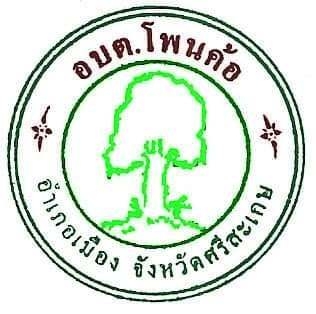  องค์การบริหารส่วนตำบลโพนค้อ  ตำบลโพนค้อ  อำเภอเมืองศรีสะเกษ  จังหวัดศรีสะเกษ สรุปผลการรายงานผลการดำเนินงาน ปีงบประมาณ พ.ศ. 2566					 ยุทธศาสตร์การพัฒนา ปีงบประมาณ พ.ศ. 2566					แผนยุทธศาสตร์การพัฒนาขององค์การบริหารส่วนตำบลโพนค้อเป็นแผนยุทธศาสตร์                  ที่กำหนดระยะเวลา 5 ปี แผนพัฒนาท้องถิ่น (พ.ศ. 2566 – 2570) ซึ่งเป็นแผนพัฒนาเศรษฐกิจและสังคมขององค์การบริหารส่วนตำบลโพนค้อที่กำหนดยุทธศาสตร์ และแนวทางการพัฒนาขององค์การบริหารส่วนตำบลโพนค้อ   ซึ่งแสดงถึงวิสัยทัศน์ พันธกิจ และจุดมุ่งหมายเพื่อการพัฒนาในอนาคต โดยสอดคล้องกับแผนพัฒนาเศรษฐกิจและสังคมแห่งชาติ แผนการบริหารราชการแผ่นดิน ยุทธศาสตร์การพัฒนาจังหวัดศรีสะเกษ อำเภอเมืองศรีสะเกษ        และแผนชุมชนตำบลโพนค้อ					แผนยุทธศาสตร์การพัฒนาองค์การบริหารส่วนตำบลโพนค้อ มีรายละเอียด ดังนี้การพัฒนาระบบสาธารณูปโภค สาธารณูปการ โครงสร้างพื้นฐานและการจัดการ ทรัพยากรธรรมชาติ และสิ่งแวดล้อมการพัฒนาระบบสวัสดิการสังคม และการจัดการด้านสาธารณสุขการเสริมสร้างเศรษฐกิจของชุมชนเพื่อยกระดับรายได้ของประชาชนการพัฒนา และส่งเสริมการศึกษา กีฬาและข้อมูลข่าวสารที่ทันสมัยการพัฒนา และส่งเสริมความเข้มแข็งของชุมชนความมั่นคงและความปลอดภัยในชีวิตการพัฒนา และส่งเสริมศิลปะ วัฒนธรรม ประเพณี และภูมิปัญญาท้องถิ่นการพัฒนาประสิทธิภาพการบริหาร และการบริการประชาชนสู่ธรรมาภิบาลด้านนโยบาย๑. นโยบายด้านการพัฒนาการศึกษา  ศาสนา วัฒนธรรมและการกีฬา		๑.๑	ส่งเสริมและดำเนินการจัดการศึกษาระดับปฐมวัยของศูนย์พัฒนาเด็กเล็กในสังกัดองค์การบริหารส่วนตำบลโพนค้อ		๑.๒	ส่งเสริมและสนับสนุนการจัดการศึกษาขั้นพื้นฐานให้แก่สถานศึกษาในพื้นที่		๑.๓	ส่งเสริมและสนับสนุนการเผยแพร่คุณธรรมทางศาสนา  อนุรักษ์วัฒนธรรม  ขนบธรรมเนียมประเพณีอันดีงามของท้องถิ่น  และจัดงานวันสำคัญต่างๆ  		๑.๔	ส่งเสริมการศึกษานอกระบบเพื่อการเรียนรู้  ค้นคว้าโดยการจัดให้มีแหล่งเรียนรู้ต่างๆ 		1.5 	ส่งเสริมและสนับสนุนให้มีการแข่งทักษะทางวิชาการและความสามารถด้านต่างๆ ระดับตำบลสู่ระดับจังหวัด		1.6	ส่งเสริมให้มีการฟื้นฟูและสืบทอดวัฒนธรรมเผ่าเยอ โดยเชื่อมต่อทุกพื้นที่ทั้งใน  จังหวัดและนอกจังหวัด		1.7 	ส่งเสริมงานประเพณีหลักของตำบลให้ยั่งยืน เช่น งานลอยกระทง งานประเพณีเผ่าเยอ โดยให้ประชาชนมีส่วนร่วมในการคิดและการสร้างสรรค์ร่วมกัน		1.8	ส่งเสริมให้มีการแข่งขันกีฬา ทุกระดับ		1.9	ส่งเสริมสถานที่และอุปกรณ์การออกกำลังกายเพื่อสุขภาพ๒.นโยบายด้านการพัฒนาเศรษฐกิจ		๒.๑	ส่งเสริมการจ้างงาน สร้างรายได้  สร้างอาชีพให้กับประชาชนในท้องถิ่น  ฝึกอบรมอาชีพให้แก่ประชาชน  		๒.๒	ส่งเสริมและสนับสนุนความรู้ด้านเทคโนโลยีให้กับเกษตรกรและสนับสนุน การผลิต/ผลผลิตทางการเกษตร  		๒.๓	ส่งเสริมและสนับสนุนการพัฒนาเศรษฐกิจแบบพอเพียง		๒.๔	ส่งเสริมงานอาชีพเกษตรกรรมด้านปศุสัตว์ การเลี้ยงโคเนื้อ โคขุน อย่างมีคุณภาพ		2.5	ส่งเสริมสนับสนุนให้มีตลาดกลาง เพี่อการสร้างรายได้อย่างเป็นธรรมและยั่งยืนของเกษตรกร		2.6 	ส่งเสริมให้มีตลาดนัดไก่ชน ไก่พื้นเมือง เพื่อยกระดับขีดความสามารถของเกษตรกร		2.7	ส่งเสริมให้เกิดนวัตกรรมใหม่ๆ ด้านการเกษตร เช่น ผักปลอดสารพิษ พืชอาหารอินทรีย์		2.8 	ส่งเสริมงานอาชีพ กลุ่มเย็บผ้า กลุ่มแส่วผ้า กลุ่มงานทอผ้าไหมให้ครบวงจรทั้งกระบวนการผลิต และการส่งเสริมการตลาด๓.นโยบายด้านการพัฒนาโครงสร้างพื้นฐาน		๓.๑	ดำเนินการก่อสร้าง ปรับปรุง บำรุงรักษาถนน สะพาน ทางเท้า ท่อระบายน้ำ วางท่อระบายน้ำ ให้อยู่ในสภาพที่ใช้การได้ดี และจะก่อสร้างให้เป็นถนนขึ้นดินพร้อมลงหินคลุกถนน คสล.                              หรือแอสฟัลท์ติกคอนกรีต    					๓.๒	ดำเนินการขุดลอกคูคลอง หนองน้ำสาธารณะ ตลอดจนกำจัดวัชพืชเพื่อให้ระบายน้ำดีขึ้น และเป็นการแก้ไขปัญหาน้ำท่วม		๓.๓	ดำเนินการปรับปรุงและติดตั้งไฟฟ้าสาธารณะตามถนน ตรอก ซอย เพื่อความปลอดภัยในชีวิตและทรัพย์สินของประชาชน		๓.4	ดำเนินการส่งเสริมระบบการจราจรโดยติดตั้งสัญญาณไฟ เครื่องหมายจราจรในเขตองค์การบริหารส่วนตำบลโพนค้อ เพื่อความปลอดภัยแก่ผู้ใช้รถใช้ถนน		๓.5	ดำเนินการปรับปรุงแก้ไข เพิ่มเติมระบบจำหน่ายน้ำประปาให้เพียงพอและทั่วถึง         ทุกครัวเรือน		๓.6	ดำเนินการติดตั้งกล้องวงจรปิด ให้ทั่วถึงตามจุดอับ จุดเสี่ยงทุกพื้นที่		3.7	ดำเนินการด้านหอกระจายข่าวและงานข่าวอื่นๆ เพื่อประชาสัมพันธ์ข้อมูลข่าวสารที่ทันสมัยให้ประชาชนได้รับทราบ		3.8 	ดำเนินการให้บริการรถฉุกเฉิน รถน้ำ ให้มีประสิทธิภาพและใช้งานได้อย่างทันท่วงที		3.9 	ดำเนินการจัดทำผังเมืองและปรับปรุงภูมิทัศน์ภายในเขตตำบลโพนค้อ๔.นโยบายด้านการพัฒนาสังคม		๔.๑	ส่งเสริมและสนับสนุนชุมชนแก้ไขปัญหายาเสพติดและสกัดกั้นการแพร่ระบาดของยาเสพติด ให้หมดไปเพื่อพัฒนาให้เป็นชุมชนเข้มแข็ง		๔.๒	ส่งเสริมและสนับสนุนกิจการด้านการสาธารณสุขและให้บริการด้านสุขภาพอนามัยและการรักษาพยาบาล		๔.๓	ส่งเสริมพัฒนาสตรี เด็ก เยาวชน ผู้สูงอายุ ผู้พิการ งานสวัสดิการสังคมและการสังคมสงเคราะห์ และกิจกรรมของชมรมผู้สูงอายุ  		๔.๔	จัดให้มีการบริการเพื่อพัฒนาคุณภาพชีวิตแก่ประชาชน โดยองค์การบริหารส่วนตำบลโพนค้อ เคลื่อนที่ให้บริการประชาชน ตามหน้าที่ขององค์การบริหารส่วนตำบล		๔.๕	เพิ่มมาตรการในการรักษาความปลอดภัยในชีวิตและทรัพย์สินของประชาชน   การป้องกันรักษาความสงบเรียบร้อย และการป้องกันและบรรเทาสาธารณภัย		๔.๕	ส่งเสริมและสนับสนุนกิจกรรมกีฬาและนันทนาการ จัดให้มีการออกกำลังกายและเล่นกีฬาทุกประเภท ทั้งกีฬาเพื่อการแข่งขัน กีฬาเพื่อสุขภาพ ลานกีฬาต้านยาเสพติด					๔.๖	ส่งเสริมและสนับสนุนการรวมกลุ่มของประชาชน การจัดกิจกรรมให้แก่ผู้ประกอบการค้า สุขาภิบาลอาหาร คณะกรรมการชุมชน อปพร. กลุ่มแม่บ้าน อาสาสมัครสาธารณสุข                  และ  อื่น ๆ		๔.๗	จัดให้มีการป้องกันและควบคุมโรคติดต่อและโรคไม่ติดต่อ  ๕.นโยบายด้านการพัฒนาสิ่งแวดล้อมและการท่องเที่ยว		๕.๑	ดำเนินการจัดเก็บขยะมูลฝอยอย่างทั่วถึง ลดปัญหาขยะตกค้าง รวมทั้งกำจัดโดยถูกหลักสุขาภิบาล ส่งเสริมการคัดแยกขยะที่บ้าน สถานศึกษาและชุมชนเพื่อลดปริมาณขยะและนำไปใช้ให้เกิดประโยชน์ตามระบบรีไซเคิล		๕.๒	ส่งเสริมและปรับปรุงตำบลโพนค้อ สู่วิถีตำบลสะอาด ร่มรื่นให้น่าอยู่  			       ๕.๓	ส่งเสริมและสนับสนุนดูแลรักษาทรัพยากรธรรมชาติและอนุรักษ์สิ่งแวดล้อม เช่น  การดูแลรักษาแม่น้ำ คูคลอง ทางระบายน้ำ ที่สาธารณะ ให้มีการจัดการน้ำเสีย เพื่อคืนธรรมชาติ ตลอดจนสถานที่สำคัญของท้องถิ่น		๕.๔ 	ส่งเสริมและพัฒนาแหล่งท่องเที่ยว ภูมิปัญญาท้องถิ่น๖.นโยบายด้านการพัฒนาการเมืองและการบริหาร		๖.๑	ดำเนินการเพิ่มประสิทธิภาพในการให้บริการประชาชนให้สะดวกรวดเร็วถูกต้อง  โปร่งใส เป็นธรรมและเสมอภาคตามหลักการบริหารจัดการที่ดีในองค์กร พัฒนาบุคลากรขององค์การบริหารส่วนตำบลโพนค้อ ให้มีความรู้ ความสามารถ ให้มีจิตสำนึกในการให้บริการประชาชน และเน้นการทำงานแบบบูรณาการและสร้างจิตสำนึกให้มีคุณธรรมและจริยธรรมตามหลักธรรมาภิบาล		๖.๒	พัฒนาการจัดเก็บภาษีของท้องถิ่นให้เป็นอย่างทั่วถึง ถูกต้องและเป็นธรรม เพื่อพัฒนาท้องถิ่นให้เจริญก้าวหน้า  				๖.๓	สิ่งเสริมและพัฒนาระบบเทคโนโลยีสารสนเทศ เครื่องมือเครื่องใช้ อาคารสถานที่ให้พร้อมปฏิบัติงาน		๖.๔	ส่งเสริมสวัสดิการและสร้างขวัญและกำลังใจให้แก่พนักงานส่วนตำบล  ลูกจ้างประจำ  และพนักงานจ้าง  โดยการจัดสวัสดิการด้านต่างๆ และประโยชน์ตอบแทนอื่นๆ เป็นกรณีพิเศษ		๖.๕	พัฒนาการเมือง ส่งเสริมการมีส่วนร่วมของประชาชนในการพัฒนาท้องถิ่น และการปกครองในระบอบประชาธิปไตยอันมีพระมหากษัตริย์ทรงเป็นพระประมุข 		๖.๖	ให้มีการเผยแพร่ข้อมูลข่าวสารขององค์การบริหารส่วนตำบลโพนค้อ ให้ประชาชนทราบ เพื่อการบริหารงานที่โปร่งใสตามแนวทางการการมีส่วนร่วมของประชาชน		จากนโยบายข้างต้น  เป็นการกำหนดนโยบายในการที่จะบริหารและพัฒนาอยู่บนพื้นฐานของความจริง  ที่จะแก้ไขปัญหาและสนองตอบความต้องการของประชาขนในท้องถิ่นเป็นที่ตั้งในทุกๆ ด้าน2.3  รายงานยุทธศาสตร์และจำนวนโครงการที่ปรากฏอยู่ในแผนพัฒนา เทียบกับจำนวนโครงการที่ได้ปฏิบัติ  ประจำปีงบประมาณ พ.ศ. 25662.4  จำนวนโครงการที่ได้รับการอนุมัติงบประมาณ  ปีงบประมาณ พ.ศ. 2566 รายงานสรุปผลการดำเนินงาน  ปีงบประมาณ พ.ศ. 2566    (ตุลาคม  2565  -  30 กันยายน  2566)รายงานสรุปจำนวนเงินงบประมาณ  ปีงบประมาณ พ.ศ. 2566    (ตุลาคม  2565  -  30 กันยายน  2566) รายงานสรุปจำนวนงบประมาณเบิกจ่าย   ปีงบประมาณ พ.ศ. 2566    (ตุลาคม  2565  -  กันยายน  2566)สรุปรายงานผลการดำเนินงาน  ตามแผนดำเนินงาน ประจำปีงบประมาณ พ.ศ. 2566( ตุลาคม  2565 – 30 กันยายน  2566 )การดำเนินงานขององค์การบริหารส่วนตำบลโพนค้อ ตามแผนการดำเนินงาน ประจำปีงบประมาณ พ.ศ. 2566      สรุปดังนี้โครงการที่บรรจุในแผนการดำเนินงาน			จำนวน		80	โครงการรายงานสถานการณ์ดำเนินการ (รอบ 12 เดือน)		จำนวน		80	โครงการไม่ได้ดำเนินการ						จำนวน		13	โครงการอยู่ระหว่างดำเนินการ					จำนวน		0	โครงการดำเนินการแล้วเสร็จ					จำนวน		61	โครงการยังไม่ได้ดำเนินการ					จำนวน	           6       โครงการปัญหา  อุปสรรคและข้อเสนอแนะ--------------------------------ปัญหา / อุปสรรค1. จากการติดตามและประเมินผลโครงการ/กิจกรรม  ประจำปีงบประมาณ พ.ศ.2566            ( ตุลาคม  2565 – 30  กันยายน  2566)  พบว่า องค์การบริหารส่วนตำบลโพนค้อ ไม่สามารถดำเนินการโครงการได้  13  โครงการ  เกี่ยวเนื่องกับนโยบายการบริหารของผู้บริหาร ได้มีการเปลี่ยนแปลงงบประมาณไปใช้ในด้านการพัฒนาในระดับพื้นที่และการพัฒนาด้านอื่น ๆ และในแต่ละส่วนงานไม่มีการเร่งรัดในการดำเนินการโครงการให้ทันในห่วงงบประมาณ 2. จำนวนงบประมาณไม่เพียงพอในการดำเนินงานด้านโครงสร้างพื้นฐาน  เนื่องจากบางโครงการต้องใช้งบประมาณจำนวนมากในการดำเนินโครงการ		3. ขาดความร่วมมือจากภาคประชาชนเท่าที่ควร เช่น ประชาชนยังไม่เข้าใจถึงแนวทางการดำเนินงานขององค์การบริหารส่วนตำบลและไม่มีความรู้เกี่ยวกับงาน/กิจกรรมที่องค์การบริหารส่วนตำบลจะดำเนินการ		4. ปัญหาที่เกิดจากภัยธรรมชาติที่ไม่สามารถควบคุมได้ ทำให้การดำเนินการบางโครงการเป็นไปด้วยความล่าช้า5. ประชาชนและหน่วยงานในพื้นที่ยังไม่เข้าใจระบบขั้นตอนการทำงาน ของ  องค์กร ทำให้การทำงานร่วมกันไม่มีประสิทธิภาพเท่าที่ควรข้อเสนอแนะกำหนดห้วงระยะเวลาให้สำนัก/กอง  รายงานผลการดำเนินการโครงการ/กิจกรรมในข้อบัญญัติงบประมาณรายจ่ายประจำปีอย่างต่อเนื่องตามที่กำหนดไว้ในแผนดำเนินงาน  เพื่อติดตามความก้าวหน้าของการดำเนินการโครงการ/กิจกรรมผู้บริหารควรเร่งรัดกำกับดูแลให้มีการดำเนินโครงการในห้วงระยะเวลาตามแผนดำเนินงาน3.  นำโครงการที่เกินขีดความสามารถขององค์การบริหารส่วนตำบลไปประสานกับหน่วยงานที่เกี่ยวข้องเพื่อขอรับการสนับสนุนงบประมาณในการดำเนินการต่อไป		4.  ประชาสัมพันธ์ข้อมูลข่าวสารขององค์การบริหารส่วนตำบลอย่างต่อเนื่อง 		5. จัดให้มีการประชุมชี้แจง หรือทำการซักซ้อมทำความเข้าใจของกระบวนการทำงานร่วมกัน ระหว่างหน่วยงานและผู้นำชุมชน		6. การสนับสนุนงบประมาณแก่หน่วยงานราชการ ควรสนับสนุนให้ทันต่อการดำเนินโครงการหรือก่อนไตรมาสสุดท้ายของปีงบประมาณ เพื่อให้การดำเนินโครงการบรรลุวัตถุประสงค์สุงสุด******************************ภาคผนวกประมวลภาพโครงการ/กิจกรรม ประจำปีงบประมาณ  พ.ศ. 2566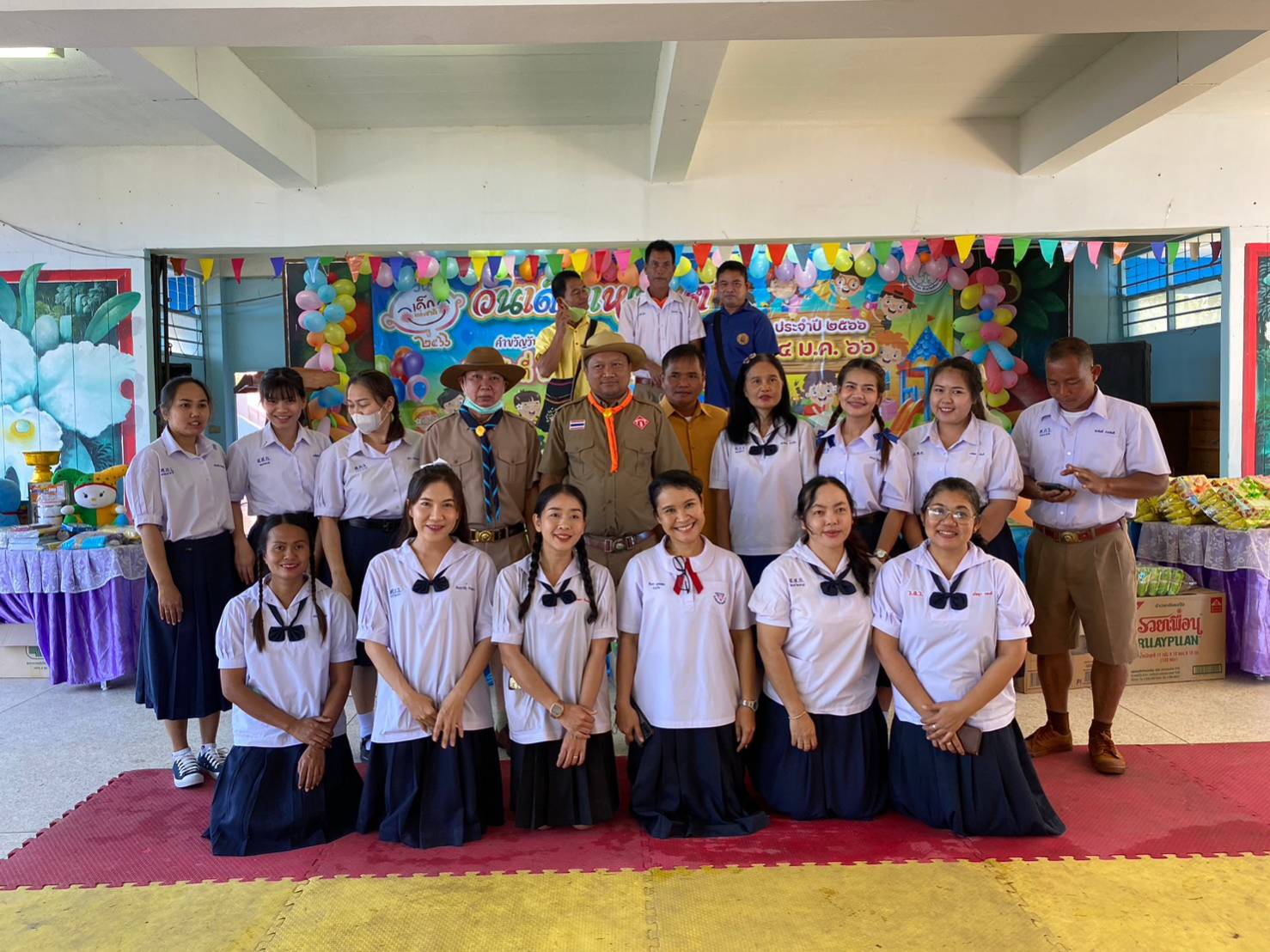 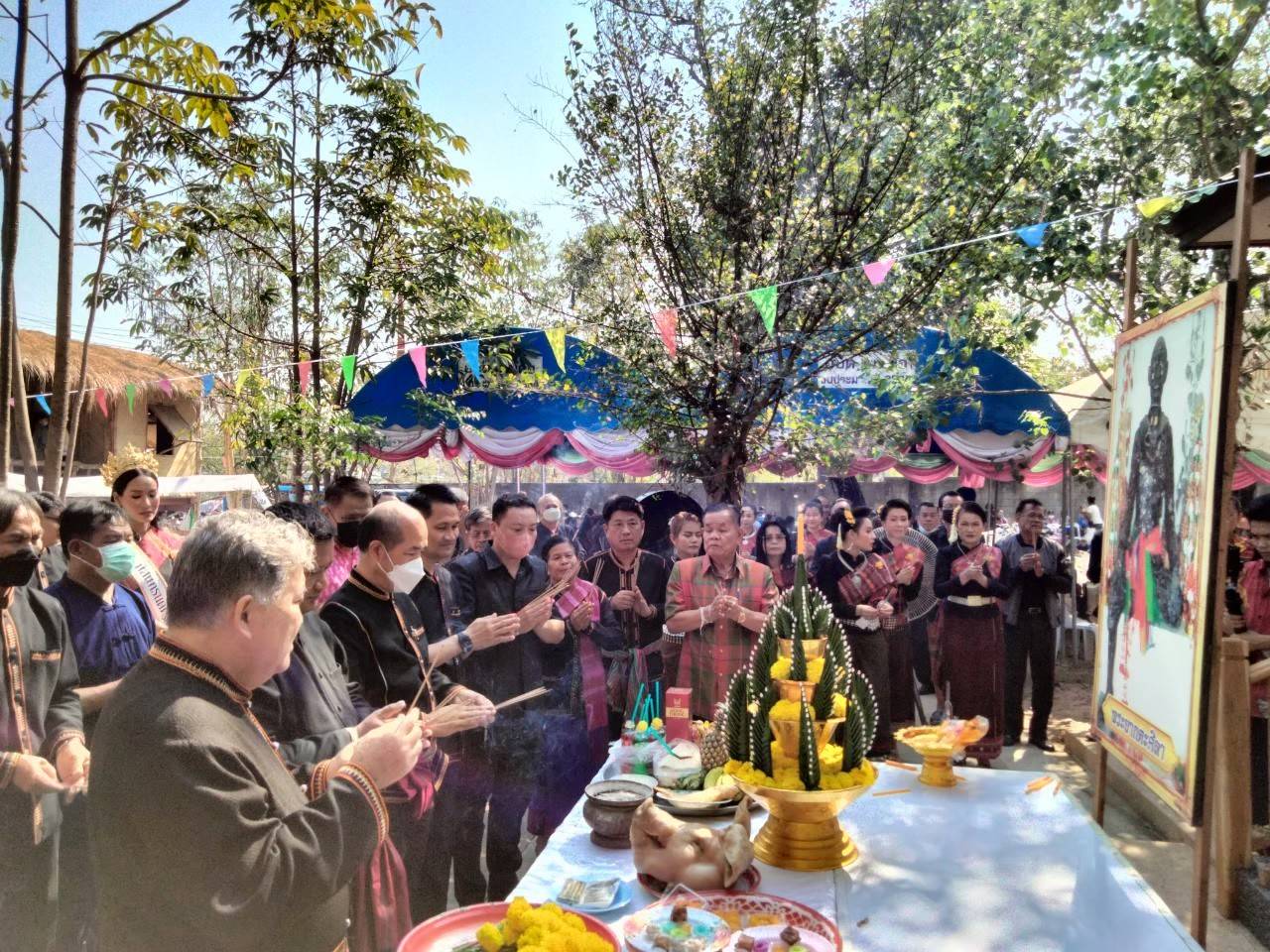 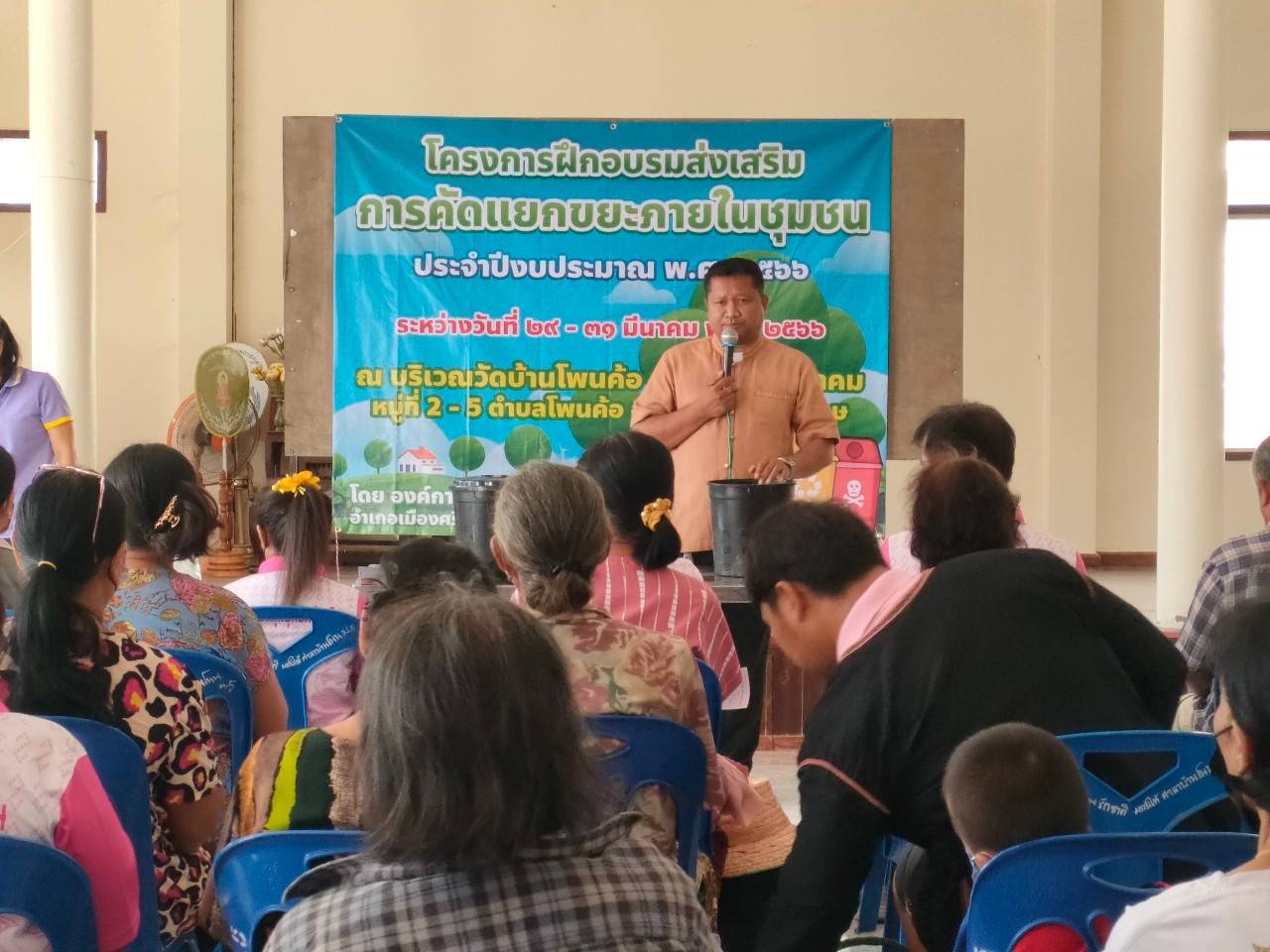 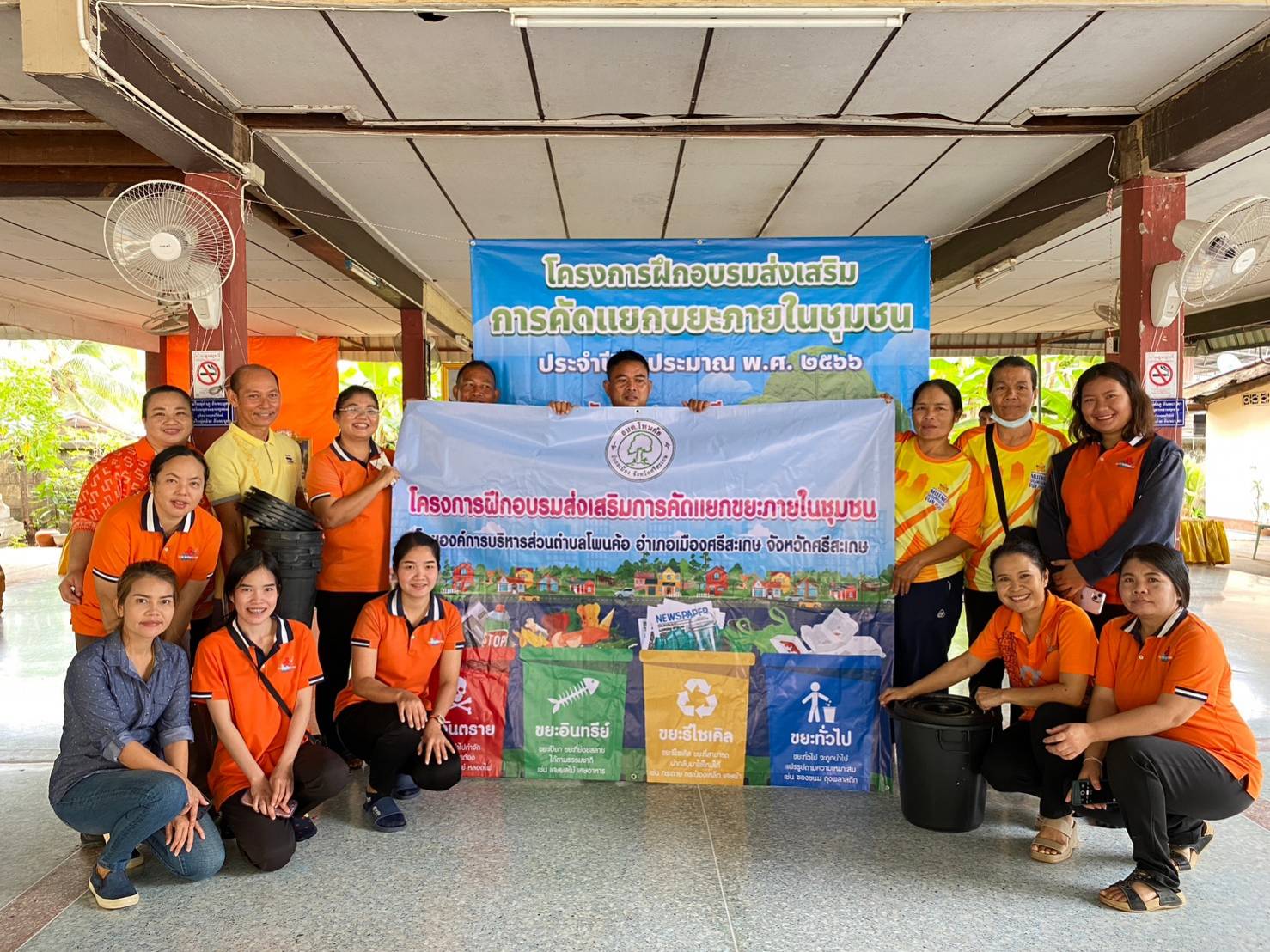 ยุทธศาสตร์ อปท.จำนวนโครงการจำนวนโครงการจำนวนโครงการยุทธศาสตร์ อปท.จำนวนโครงการ                                   ที่ปรากฏอยู่ในแผนพัฒนาปี 2566จำนวนโครงการ                                                       ที่ได้ปฏิบัติ                           (แผนการดำเนินงาน) ปี 2566ร้อยละ1. พัฒนาระบบสาธารณูปโภค สาธารณูปการโครงสร้างพื้นฐานและการจัดการทรัพยากรธรรมชาติและสิ่งแวดล้อม2513614.342. พัฒนาระบบสวัสดิการสังคมและการจัดการ   ด้านสาธารณสุข30310.003. การเสริมสร้างเศรษฐกิจของชุมชนเพื่อยกระดับรายได้ของประชาชน23417.354. พัฒนาและส่งเสริมการศึกษา กีฬาและข้อมูลข่าวสารที่ทันสมัย661116.675. การพัฒนาและส่งเสริมความเข้มแข็งของชุมชนความมั่นคงและ                     ความปลอดภัยในชีวิต391230.776. พัฒนาและส่งเสริมศิลปวัฒนธรรมประเพณี  และภูมิปัญญาท้องถิ่น11763.347. พัฒนาประสิทธิภาพการบริหารและการบริการประชาชนสู่ธรรมาภิบาล                               18738.89รวม4388018.26ยุทธศาสตร์ที่  1  การพัฒนาระบบสาธารณูปโภค สาธารณูปการ โครงสร้างพื้นฐานและการจัดการ ทรัพยากรธรรมชาติ และสิ่งแวดล้อมยุทธศาสตร์ที่  1  การพัฒนาระบบสาธารณูปโภค สาธารณูปการ โครงสร้างพื้นฐานและการจัดการ ทรัพยากรธรรมชาติ และสิ่งแวดล้อมยุทธศาสตร์ที่  1  การพัฒนาระบบสาธารณูปโภค สาธารณูปการ โครงสร้างพื้นฐานและการจัดการ ทรัพยากรธรรมชาติ และสิ่งแวดล้อมลำดับชื่อโครงการหน่วยงานทีรับผิดชอบจำนวนงบประมาณแหล่งที่มาของงบประมาณ1โครงการปรับปรุงถนนคอนกรีตเสริมเหล็ก โดยปูแอสฟัลท์ติกคอนกรีตทับ เส้นโนนระเวกองช่าง838,000.00อุดหนุนเฉพาะกิจ2โครงการขยายเขตไฟฟ้าเพื่อการเกษตรและที่อยู่อาศัย เส้นบ้านโพนค้อ-หนองหว้า หมู่ 1กองช่าง213,094.00ข้อบัญญัติ3โครงการขยายเขตไฟฟ้าเพื่อการเกษตรและที่อยู่อาศัย เส้นข้างโนนโพธิ์ - ทุ่งนา หมู่ที่ 1กองช่าง522,344.00ข้อบัญญัติ4โครงการขยายเขตไฟฟ้าเพื่อการเกษตรและที่อยู่อาศัย เส้นประปา ม.3 ไป ต.จานกองช่าง266,928.00ข้อบัญญัติ5โครงการขยายเขตไฟฟ้าเพื่อการเกษตรและที่อยู่อาศัย เส้นกลางบ้าน หมู่ 4 เชื่อมตำบลทุ่มกองช่าง116,019.00ข้อบัญญัติ6โครงการขยายเขตไฟฟ้าสาธารณะ/เพื่อการอยู่อาศัย/การเกษตร เส้นบ้านโนน ม.5 ไป    ที่สาธารณะหนองแสงกองช่าง305,209.00ข้อบัญญัติ7โครงการตำบลโพนค้อน่าอยู่ เมืองสะอาด ชีวีมีสุข (Big Cleaning Day)สำนักปลัด20,000.00ข้อบัญญัติ8โครงการรักษ์ป่า ดิน น้ำสำนักปลัด10,000.00ข้อบัญญัติลำดับชื่อโครงการหน่วยงานทีรับผิดชอบจำนวนงบประมาณแหล่งที่มาของงบประมาณ9โครงการอนุรักษ์พันธุกรรมพืชอันเนื่องมาจากพระราชดำริ สมเด็จพระกนิษฐาธิราชเจ้ากรมสมเด็จพระเทพรัตนราชสุดาฯ สยามบรมราชกุมารีสำนักปลัด20,000.00ข้อบัญญัติ10โครงการก่อสร้างถนน คสล.เส้นบ้านยานาง - ตำบลจานกองช่าง2,346,000.00อุดหนุนเฉพาะกิจยุทธศาสาตร์ที่  2  การพัฒนาระบบสวัสดิการสังคม และการจัดการด้านสาธารณสุข1โครงการรณรงค์ป้องกันโรคพิษสุนัขบ้าสำนักปลัด30,000.00ข้อบัญญัติ2โครงการเงินอุดหนุนสำหรับดำเนินงานตามแนวทางโครงการพระราชดำริด้านสาธารณสุข               1. โครงการอบรมหมอหมู่บ้านในพระราชประสงค์ ฯ 2. โครงการสืบสานพระราชปณิธานสมเด็จย่าต้านภัยมะเร็งเต้านม 3. โครงการควบคุมโรคขาดสารไอโอดีน ฯ 4. โครงการปรับปรุงภาวะภชนาการและสุขภาพเด็กฯ 5. โครงการส่งเสริมโภชนาการและสุขภาพอนามัยแม่และเด็กฯ 6. โครงการควบคุมโรคหนอนพยาธิฯ 7. โครงการควบคุมโรคมาลาเรีย ฯ 8. โครงการพัฒนาระบบสุขาภิบาลในโรงเรียนและชุมชนฯ 9. โครงการตรวจสุขภาพเคลื่อนที่ฯ 10.โครงการช่วยลดการติดเอดส์จากแม่สู่ลูกสภากาชาดไทย ฯ 11.โครงการรณรงค์และแก้ไขปัญหายาเสพติดTo be number one ฯสำนักปลัด120,000.00ข้อบัญญัติ3โครงการป้องกันควบคุมโรคติดต่อและโรคอุบัติใหม่สำนักปลัด30,000.00ข้อบัญญัติลำดับชื่อโครงการหน่วยงานทีรับผิดชอบจำนวนงบประมาณแหล่งที่มาของงบประมาณยุทธศาสตร์ที่ 3  การเสริมสร้างเศรษฐกิจของชุมชนเพื่อยกระดับรายได้ของประชาชน1โครงการอบรมส่งเสริมพัฒนาความรู้ตามปรัชญาเศรษฐกิจพอเพียงตำบลโพนค้อสำนักปลัด20,000.00ข้อบัญญัติ2โครงการอบรมพัฒนาความรู้แก่ผู้สูงอายุ ผู้พิการ ผู้ด้อยโอกาสสำนักปลัด30,000.00ข้อบัญญัติ3โครงการฝึกอบรมการทำเกษตรผสมผสาน เกษตรทางเลือก เกษตรอินทรีย์ และเกษตรทฤษฎีใหม่สำนักปลัด30,000.00ข้อบัญญัติ4โครงการส่งเสริมสนับสนุนกลุ่มอาชีพทอผ้าสำนักปลัด30,000.00ข้อบัญญัติยุทธศาสตร์ที่  4 การพัฒนาและส่งเสริมการศึกษา กีฬาและข้อมูลข่าวสารที่ทันสมัยยุทธศาสตร์ที่  4 การพัฒนาและส่งเสริมการศึกษา กีฬาและข้อมูลข่าวสารที่ทันสมัย1โครงการศูนย์ปฏิบัติการร่วมในการช่วยเหลือประชาชนขององค์กรปกครองส่วนท้องถิ่นอำเภอเมืองศรีสะเกษสำนักปลัด20,000.00ข้อบัญญัติ2โครงการวัด ประชารัฐสร้างสุข : พัฒนาวัดตามแนวทาง 5 ส ที่ทุกภาคส่วนมีส่วนร่วมกองการศึกษาฯ36,000.00ข้อบัญญัติ3โครงการสัปดาห์ส่งเสริมกิจกรรมการเรียนรู้วันเด็กแห่งชาติกองการศึกษาฯ50,000.00ข้อบัญญัติ4โครงการเงินอุดหนุนสำหรับสนับสนุนอาหารกลางวันกองการศึกษาฯ588,000.00ข้อบัญญัติ5โครงการอาหารเสริม (นม)กองการศึกษาฯ335,335.00ข้อบัญญัติ6โครงการสนับสนุนค่าใช้จ่ายในการบริหารสถานศึกษา ศูนย์พัฒนาเด็กเล็กวัดโพนค้อกองการศึกษาฯ265,565.00ข้อบัญญัติลำดับชื่อโครงการหน่วยงานทีรับผิดชอบจำนวนงบประมาณแหล่งที่มาของงบประมาณ7โครงการเข้าค่ายอบรมภาษาอังกฤษกองการศึกษาฯ20,000.00ข้อบัญญัติ8โครงการเข้าค่ายอบรมคุณธรรมจริยธรรมกองการศึกษาฯ30,000.00ข้อบัญญัติ9โครงการส่งเสริมดนตรีพื้นบ้านกองการศึกษาฯ40,000.00ข้อบัญญัติ10โครงการแข่งขันกีฬาเด็ก เยาวชน ประชาชน สานสัมพันธ์ สร้างสามัคคี ต้านยาเสพติดกองการศึกษาฯ140,000.00ข้อบัญญัติ11โครงการแข่งขันกีฬาสานสัมพันธ์เด็กปฐมวัยและผู้ปกครองกองการศึกษาฯ20,000.00ข้อบัญญัติยุทธศาสตร์ที่  5  การพัฒนาและส่งเสริมความเข้มแข็งของชุมชน ความมั่นคงและความปลอดภัยในชีวิตยุทธศาสตร์ที่  5  การพัฒนาและส่งเสริมความเข้มแข็งของชุมชน ความมั่นคงและความปลอดภัยในชีวิต1โครงการอบรมให้ความรู้กระบวนการประชุมประชาคมหมู่บ้านเพื่อบูรณาการแผนชุมชน และการจัดทำแผนพัฒนาท้องถิ่น (พ.ศ. 2566 - 2570)สำนักปลัด10,000.00ข้อบัญญัติ2โครงการขอรับการสนับสนุนกิจกรรมบริจาคโลหิตให้กับเหล่ากาชาดจังหวัดศรีสะเกษสำนักปลัด15,000.00ข้อบัญญัติ3โครงการเพื่อขอรับการสนับสนุนงบประมาณการป้องกัน เฝ้าระวัง และแก้ไขปัญหายาเสพติด จังหวัดศรีสะเกษสำนักปลัด5,000.00ข้อบัญญัติ4โครงการป้องกันและบรรเทาสาธารณภัย แก้ไขปัญหาภัยแล้ง ภัยหนาว วาตภัย อัคคีภัยและอุทกภัยสำนักปลัด100,000.00ข้อบัญญัติ5โครงการฝึกอบรมอาสาสมัครป้องกันภัยฝ่ายพลเรือน (อปพร.) และฝึกทบทวนสำนักปลัด50,000.00ข้อบัญญัติลำดับชื่อโครงการหน่วยงานทีรับผิดชอบจำนวนงบประมาณแหล่งที่มาของงบประมาณยุทธศาสตร์ที่  6 การพัฒนาและส่งเสริมศิลปวัฒนธรรมประเพณี และภูมิปัญญาท้องถิ่น1โครงการสัปดาห์ส่งเสริมพระพุทธศาสนาเนื่องใน วันวิสาขบูชากองการศึกษาฯ5,000ข้อบัญญัติ2โครงการสัปดาห์ส่งเสริมพระพุทธศาสนาเนื่องในวันออกพรรษากองการศึกษาฯ5,000ข้อบัญญัติ3โครงการสัปดาห์ส่งเสริมพระพุทธศาสนาเนื่องในวันอาสาฬหบูชาและวันเข้าพรรษากองการศึกษาฯ5,000ข้อบัญญัติ4โครงการจัดงานสืบสานประเพณีบุญบั้งไฟกองการศึกษาฯ70,000ข้อบัญญัติ5โครงการจัดงานสืบสานประเพณีวันลอยกระทงกองการศึกษาฯ150,000ข้อบัญญัติ6โครงการจัดงานสืบสานประเพณีวัฒนธรรมเผ่าเยอกองการศึกษาฯ120,000ข้อบัญญัติ7โครงการสนับสนุนการจัดงานเทศกาลประจำปีของจังหวัด (งานเทศกาลสี่เผ่าไทย ศรีสะเกษและงานกาชาดจังหวัดศรีสะเกษ)สำนักปลัด15,000ข้อบัญญัติลำดับชื่อโครงการหน่วยงานทีรับผิดชอบจำนวนงบประมาณแหล่งที่มาของงบประมาณยุทธศาสตร์ที่ 7  การพัฒนาประสิทธิภาพการบริหารและการบริการประชาชนสู่ธรรมาภิบาลยุทธศาสตร์ที่ 7  การพัฒนาประสิทธิภาพการบริหารและการบริการประชาชนสู่ธรรมาภิบาล1โครงการเชิดชูเกียรติ พนักงานส่วนตำบลและพนักงานจ้างขององค์การบริหารส่วนตำบลโพนค้อ ผู้มีคุณธรรมและจริยธรรมในการปฏิบัติราชการและให้บริการประชาชนดีเด่นสำนักปลัด1,000.00ข้อบัญญัติ2โครงการอบรมวินัยและการรักษาวินัยพนักงานส่วนตำบลพนักงานจ้างลูกจ้างองค์การบริหารส่วนตำบลโพนค้อสำนักปลัด14,700.00ข้อบัญญัติ3โครงการจัดกิจกรรมเฉลิมพระเกียรติสมเด็จพระนางเจ้าสิริกิติ์พระบรมราชินีนาถ                           พระบรมราชชนนีพันปีหลวงสำนักปลัด10,000.00ข้อบัญญัติ4โครงการจัดกิจกรรมเนื่องในวันเฉลิมพระชนมพรรษาสมเด็จพระนางเจ้าสุทิดา พัชรสุธาพิมลลักษณพระบรมราชินีสำนักปลัด10,000.00ข้อบัญญัติ5โครงการจัดกิจกรรมเฉลิมพระเกียรติพระบาทสมเด็จพระปรเมนทรรามาธิบดีศรี สินทรมหาวชิราลงกรณพระวชิรเกล้าเจ้าอยู่หัวสำนักปลัด20,000.00ข้อบัญญัติ6โครงการวันท้องถิ่นไทยสำนักปลัด5,000.00ข้อบัญญัติ7โครงการฝึกอบรมสัมนาเชิงปฏิบัติการบรูณาการท้องถิ่น ท้องที่ ส่วนราชการและศึกษาดูงานนอกสถานที่สำนักปลัด230,000.00ข้อบัญญัติ										ยุทธศาสตร์จำนวน               โครงการที่ดำเนินการ แล้วเสร็จจำนวน               โครงการที่ดำเนินการ แล้วเสร็จโครงการที่เลื่อนดำเนินการโครงการที่เลื่อนดำเนินการจำนวนโครงการ                                        ที่อยู่ระหว่างการดำเนินการจำนวนโครงการ                                        ที่อยู่ระหว่างการดำเนินการจำนวนโครงการ                                           ที่ยังไม่ได้ดำเนินการจำนวนโครงการ                                           ที่ยังไม่ได้ดำเนินการจำนวนโครงการ              ที่ไม่ได้ดำเนินการจำนวนโครงการ              ที่ไม่ได้ดำเนินการรวมรวม										ยุทธศาสตร์จำนวนร้อยละจำนวนร้อยละจำนวนร้อยละจำนวนร้อยละจำนวนร้อยละจำนวนร้อยละ1. พัฒนาระบบสาธารณูปโภค สาธารณูปการโครงสร้างพื้นฐานและการจัดการทรัพยากรธรรมชาติ                                และสิ่งแวดล้อม3354.09------323.0936452. พัฒนาระบบสวัสดิการสังคมและการจัดการด้านสาธารณสุข23.28------17.6933.753. การเสริมสร้างเศรษฐกิจของชุมชนเพื่อยกระดับ    รายได้ของประชาชน34.92------17.69454. พัฒนาและส่งเสริมการศึกษา กีฬาและข้อมูลข่าวสาร  ที่ทันสมัย914.75------215.381113.755. การพัฒนาและส่งเสริมความเข้มแข็งของชุมชนความมั่นคงและความปลอดภัย ในชีวิต58.20----610017.6912156. พัฒนาและส่งเสริมศิลปวัฒนธรรมประเพณีและภูมิปัญญาท้องถิ่น69.84------17.6978.757. พัฒนาประสิทธิภาพการบริหารและการบริการประชาชนสู่ธรรมาภิบาล34.92------430.7778.75รวม61100----61001310080100ยุทธศาสตร์ อปท.งบปกติ          (ตามข้อบัญญัติ)งบปกติ          (ตามข้อบัญญัติ)เงินสะสมเงินสะสมเงินทุนสำรองเงินสะสมเงินทุนสำรองเงินสะสมงบอุดหนุนเฉพาะกิจงบอุดหนุนเฉพาะกิจรวมรวมยุทธศาสตร์ อปท.จำนวนร้อยละจำนวนร้อยละจำนวนร้อยละจำนวนร้อยละจำนวนร้อยละ1. พัฒนาระบบสาธารณูปโภค สาธารณูปการโครงสร้างพื้นฐานและการจัดการทรัพยากร   ธรรมชาติและสิ่งแวดล้อม๑,๔๗๓,๕๙๔35.771,413,0001008,175,40089.063,184,00010014,245,99479.612. พัฒนาระบบสวัสดิการสังคม และการจัดการ ด้านสาธารณสุข๑๘๐,๐๐๐4.37------180,0001.013. การเสริมสร้างเศรษฐกิจของชุมชนเพื่อยกระดับรายได้  ของประชาชน๑๑๐,๐๐๐2.67------110,0000.604. พัฒนาและส่งเสริมการศึกษา กีฬาและข้อมูลข่าวสารที่ทันสมัย1,584,90038.48------1,584,9008.865. การพัฒนาและส่งเสริมความเข้มแข็งของชุมชน                       ความมั่นคงและความปลอดภัยในชีวิต๑๘๐,๐๐๐4.37--1,004,00010.94--1,184,0006.626. พัฒนาและส่งเสริมศิลปวัฒนธรรมประเพณี                                                  และภูมิปัญญาท้องถิ่น300,0007.28------300,0001.687. พัฒนาประสิทธิภาพการ   บริหารและการบริการ                  ประชาชนสู่ธรรมาภิบาล290,7007.06------290,7001.62รวม๔,๑๑๙,๑๙๔1001,413,0001009,179,4001003,184,00010017,895,594100ลำดับโครงการ/กิจกรรมงบประมาณที่ตั้งไว้(บาท)ผลการดำเนินงานผลการดำเนินงานผลการดำเนินงานผลการดำเนินงานงบประมาณที่เบิกจ่ายงบประมาณคงเหลือหน่วยงานที่ดำเนินการลำดับโครงการ/กิจกรรมงบประมาณที่ตั้งไว้(บาท)ดำเนินการแล้วเสร็จอยู่ระหว่างดำเนินการยังไม่ดำเนินการยกเลิกดำเนินการงบประมาณที่เบิกจ่ายงบประมาณคงเหลือหน่วยงานที่ดำเนินการยุทธศาสาตร์ที่ 1  พัฒนาระบบสาธารณูปโภค สาธารณูปการโครงสร้างพื้นฐานและการจัดการทรัพยากร   ธรรมชาติและสิ่งแวดล้อมยุทธศาสาตร์ที่ 1  พัฒนาระบบสาธารณูปโภค สาธารณูปการโครงสร้างพื้นฐานและการจัดการทรัพยากร   ธรรมชาติและสิ่งแวดล้อมยุทธศาสาตร์ที่ 1  พัฒนาระบบสาธารณูปโภค สาธารณูปการโครงสร้างพื้นฐานและการจัดการทรัพยากร   ธรรมชาติและสิ่งแวดล้อมยุทธศาสาตร์ที่ 1  พัฒนาระบบสาธารณูปโภค สาธารณูปการโครงสร้างพื้นฐานและการจัดการทรัพยากร   ธรรมชาติและสิ่งแวดล้อมยุทธศาสาตร์ที่ 1  พัฒนาระบบสาธารณูปโภค สาธารณูปการโครงสร้างพื้นฐานและการจัดการทรัพยากร   ธรรมชาติและสิ่งแวดล้อมยุทธศาสาตร์ที่ 1  พัฒนาระบบสาธารณูปโภค สาธารณูปการโครงสร้างพื้นฐานและการจัดการทรัพยากร   ธรรมชาติและสิ่งแวดล้อมยุทธศาสาตร์ที่ 1  พัฒนาระบบสาธารณูปโภค สาธารณูปการโครงสร้างพื้นฐานและการจัดการทรัพยากร   ธรรมชาติและสิ่งแวดล้อมยุทธศาสาตร์ที่ 1  พัฒนาระบบสาธารณูปโภค สาธารณูปการโครงสร้างพื้นฐานและการจัดการทรัพยากร   ธรรมชาติและสิ่งแวดล้อมยุทธศาสาตร์ที่ 1  พัฒนาระบบสาธารณูปโภค สาธารณูปการโครงสร้างพื้นฐานและการจัดการทรัพยากร   ธรรมชาติและสิ่งแวดล้อมยุทธศาสาตร์ที่ 1  พัฒนาระบบสาธารณูปโภค สาธารณูปการโครงสร้างพื้นฐานและการจัดการทรัพยากร   ธรรมชาติและสิ่งแวดล้อม1โครงการก่อสร้างถนน คสล.                    เส้นทองดี บ้านโพนค้อ หมู่ที่ 1496,000492,5003,500กองช่าง2โครงการก่อสร้างถนน คสล.           เส้นทองดี บ้านโพนค้อ หมู่ที่ 1      แยกประไพ496,000492,5003,500กองช่าง3โครงการก่อสร้างถนน คสล.              สายข้างโนนโพธิ์ - ทุ่งนา หมู่ที่ 1421,000419,0002,000กองช่าง4โครงการก่อสร้างถนน คสล.เส้นสุราณี - กาญจนา ถึงไชย หมู่ที่ 1496,000492,5003,500กองช่าง5โครงการก่อสร้างถนน คสล. เส้นสำราญคุณมะโคตร เชื่อมคลอง       อิสานเขียว โนนขี้เหล็ก หมู่ที่ 2374,000372,0002,000กองช่าง6โครงการก่อสร้างถนน คสล.เส้นภูเชื่อมศาลาประชาคม หมู่ ที่ 239,40039,400-กองช่าง7โครงการก่อสร้างถนน คสล. เส้น แยกสวนธรรมมณีย์รินทร์ -                 วิสิทธิ์สุวรรณเสาร์ หมู่ 6490,000485,0005,000กองช่างลำดับโครงการ/กิจกรรมงบประมาณที่ตั้งไว้(บาท)ผลการดำเนินงานผลการดำเนินงานผลการดำเนินงานผลการดำเนินงานงบประมาณที่เบิกจ่ายงบประมาณคงเหลือหน่วยงานที่ดำเนินการลำดับโครงการ/กิจกรรมงบประมาณที่ตั้งไว้(บาท)ดำเนินการแล้วเสร็จอยู่ระหว่างดำเนินการยังไม่ดำเนินการยกเลิกดำเนินการงบประมาณที่เบิกจ่ายงบประมาณคงเหลือหน่วยงานที่ดำเนินการยุทธศาสาตร์ที่ 1  พัฒนาระบบสาธารณูปโภค สาธารณูปการโครงสร้างพื้นฐานและการจัดการทรัพยากร   ธรรมชาติและสิ่งแวดล้อมยุทธศาสาตร์ที่ 1  พัฒนาระบบสาธารณูปโภค สาธารณูปการโครงสร้างพื้นฐานและการจัดการทรัพยากร   ธรรมชาติและสิ่งแวดล้อมยุทธศาสาตร์ที่ 1  พัฒนาระบบสาธารณูปโภค สาธารณูปการโครงสร้างพื้นฐานและการจัดการทรัพยากร   ธรรมชาติและสิ่งแวดล้อมยุทธศาสาตร์ที่ 1  พัฒนาระบบสาธารณูปโภค สาธารณูปการโครงสร้างพื้นฐานและการจัดการทรัพยากร   ธรรมชาติและสิ่งแวดล้อมยุทธศาสาตร์ที่ 1  พัฒนาระบบสาธารณูปโภค สาธารณูปการโครงสร้างพื้นฐานและการจัดการทรัพยากร   ธรรมชาติและสิ่งแวดล้อมยุทธศาสาตร์ที่ 1  พัฒนาระบบสาธารณูปโภค สาธารณูปการโครงสร้างพื้นฐานและการจัดการทรัพยากร   ธรรมชาติและสิ่งแวดล้อมยุทธศาสาตร์ที่ 1  พัฒนาระบบสาธารณูปโภค สาธารณูปการโครงสร้างพื้นฐานและการจัดการทรัพยากร   ธรรมชาติและสิ่งแวดล้อมยุทธศาสาตร์ที่ 1  พัฒนาระบบสาธารณูปโภค สาธารณูปการโครงสร้างพื้นฐานและการจัดการทรัพยากร   ธรรมชาติและสิ่งแวดล้อมยุทธศาสาตร์ที่ 1  พัฒนาระบบสาธารณูปโภค สาธารณูปการโครงสร้างพื้นฐานและการจัดการทรัพยากร   ธรรมชาติและสิ่งแวดล้อมยุทธศาสาตร์ที่ 1  พัฒนาระบบสาธารณูปโภค สาธารณูปการโครงสร้างพื้นฐานและการจัดการทรัพยากร   ธรรมชาติและสิ่งแวดล้อม8โครงการก่อสร้างถนน คสล.เส้นปัดชารักชาติ - ทองวัน ศรีจันทร์               หมู่ 6490,000487,5002,500กองช่าง9โครงการก่อสร้างถนนดินพร้อมลงหินคลุก เส้นมายด์ รีสอร์ท หมู่ที่ 166,00065,340660กองช่าง10โครงการก่อสร้างถนนดินพร้อมลงหินคลุก เส้นหนองแสงเชื่อมหนองปลาแดก หมู่ที่ 5269,000-269,000กองช่าง11โครงการก่อสร้างถนนดินพร้อมลงหินคลุกเส้นสมศักดิ์ จันชนะ - ไพรีสุวรรณเสาร์ หมู่ที่ 6178,000-178,000กองช่าง12โครงการปรับปรุงถนน คสล.                   เส้นข้างสถานีอนามัยเก่า ม.4426,000422,6003,400กองช่าง13โครงการปรับปรุงถนนคอนกรีต    เสริมเหล็ก โดยปูแอสฟัลท์ติกคอน กรีตทับเส้นโนนระเว838,000750,00088,000กองช่างลำดับโครงการ/กิจกรรมงบประมาณที่ตั้งไว้(บาท)ผลการดำเนินงานผลการดำเนินงานผลการดำเนินงานผลการดำเนินงานงบประมาณที่เบิกจ่ายงบประมาณคงเหลือหน่วยงานที่ดำเนินการลำดับโครงการ/กิจกรรมงบประมาณที่ตั้งไว้(บาท)ดำเนินการแล้วเสร็จอยู่ระหว่างดำเนินการยังไม่ดำเนินการยกเลิกดำเนินการงบประมาณที่เบิกจ่ายงบประมาณคงเหลือหน่วยงานที่ดำเนินการ ยุทธศาสาตร์ที่ 1  พัฒนาระบบสาธารณูปโภค สาธารณูปการโครงสร้างพื้นฐานและการจัดการทรัพยากร   ธรรมชาติและสิ่งแวดล้อม ยุทธศาสาตร์ที่ 1  พัฒนาระบบสาธารณูปโภค สาธารณูปการโครงสร้างพื้นฐานและการจัดการทรัพยากร   ธรรมชาติและสิ่งแวดล้อม ยุทธศาสาตร์ที่ 1  พัฒนาระบบสาธารณูปโภค สาธารณูปการโครงสร้างพื้นฐานและการจัดการทรัพยากร   ธรรมชาติและสิ่งแวดล้อม ยุทธศาสาตร์ที่ 1  พัฒนาระบบสาธารณูปโภค สาธารณูปการโครงสร้างพื้นฐานและการจัดการทรัพยากร   ธรรมชาติและสิ่งแวดล้อม ยุทธศาสาตร์ที่ 1  พัฒนาระบบสาธารณูปโภค สาธารณูปการโครงสร้างพื้นฐานและการจัดการทรัพยากร   ธรรมชาติและสิ่งแวดล้อม ยุทธศาสาตร์ที่ 1  พัฒนาระบบสาธารณูปโภค สาธารณูปการโครงสร้างพื้นฐานและการจัดการทรัพยากร   ธรรมชาติและสิ่งแวดล้อม ยุทธศาสาตร์ที่ 1  พัฒนาระบบสาธารณูปโภค สาธารณูปการโครงสร้างพื้นฐานและการจัดการทรัพยากร   ธรรมชาติและสิ่งแวดล้อม ยุทธศาสาตร์ที่ 1  พัฒนาระบบสาธารณูปโภค สาธารณูปการโครงสร้างพื้นฐานและการจัดการทรัพยากร   ธรรมชาติและสิ่งแวดล้อม ยุทธศาสาตร์ที่ 1  พัฒนาระบบสาธารณูปโภค สาธารณูปการโครงสร้างพื้นฐานและการจัดการทรัพยากร   ธรรมชาติและสิ่งแวดล้อม ยุทธศาสาตร์ที่ 1  พัฒนาระบบสาธารณูปโภค สาธารณูปการโครงสร้างพื้นฐานและการจัดการทรัพยากร   ธรรมชาติและสิ่งแวดล้อม14โครงการก่อสร้างท่อระบายน้ำ พร้อมบ่อพักเส้นถนนวันลูกเสือ   หมู่ที่ 1618,000522,188.8895,811.12กองช่าง15โครงการก่อสร้างร่องระบายน้ำพร้อมบ่อพัก เส้นบุญเลิง -                  แก้ว หมู่ที่ 386,00085,0001,000กองช่าง16โครงการก่อสร้างท่อระบายน้ำ           พร้อมบ่อพักเส้นกลางบ้าน                   บ้านโนน หมู่ที่ 5551,000473,80077,200กองช่าง17โครงการปรับปรุงระบบประปา พร้อมเปลี่ยนท่อ PE หมู่ 3499,000495,0004,000กองช่าง18โครงการขยายเขตไฟฟ้าเพื่อการเกษตรและที่อยู่อาศัย เส้นบ้านโพนค้อ-หนองหว้า หมู่ 1213,094202,590.2410,503.76กองช่าง19โครงการขยายเขตไฟฟ้าเพื่อการเกษตรและที่อยู่อาศัย เส้นข้างโนนโพธิ์ - ทุ่งนา หมู่ที่ 1522,344466,299.0556,044.95กองช่าง20โครงการขยายเขตไฟฟ้าเพื่อการเกษตรและที่อยู่อาศัย เส้นประปา ม.3 ไป ต.จาน266,928252,473.0514,454.95กองช่างลำดับโครงการ/กิจกรรมงบประมาณที่ตั้งไว้(บาท)ผลการดำเนินงานผลการดำเนินงานผลการดำเนินงานผลการดำเนินงานงบประมาณที่เบิกจ่ายงบประมาณคงเหลือหน่วยงานที่ดำเนินการลำดับโครงการ/กิจกรรมงบประมาณที่ตั้งไว้(บาท)ดำเนินการแล้วเสร็จอยู่ระหว่างดำเนินการยังไม่ดำเนินการยกเลิกดำเนินการงบประมาณที่เบิกจ่ายงบประมาณคงเหลือหน่วยงานที่ดำเนินการยุทธศาสาตร์ที่ 1  พัฒนาระบบสาธารณูปโภค สาธารณูปการโครงสร้างพื้นฐานและการจัดการทรัพยากร   ธรรมชาติและสิ่งแวดล้อมยุทธศาสาตร์ที่ 1  พัฒนาระบบสาธารณูปโภค สาธารณูปการโครงสร้างพื้นฐานและการจัดการทรัพยากร   ธรรมชาติและสิ่งแวดล้อมยุทธศาสาตร์ที่ 1  พัฒนาระบบสาธารณูปโภค สาธารณูปการโครงสร้างพื้นฐานและการจัดการทรัพยากร   ธรรมชาติและสิ่งแวดล้อมยุทธศาสาตร์ที่ 1  พัฒนาระบบสาธารณูปโภค สาธารณูปการโครงสร้างพื้นฐานและการจัดการทรัพยากร   ธรรมชาติและสิ่งแวดล้อมยุทธศาสาตร์ที่ 1  พัฒนาระบบสาธารณูปโภค สาธารณูปการโครงสร้างพื้นฐานและการจัดการทรัพยากร   ธรรมชาติและสิ่งแวดล้อมยุทธศาสาตร์ที่ 1  พัฒนาระบบสาธารณูปโภค สาธารณูปการโครงสร้างพื้นฐานและการจัดการทรัพยากร   ธรรมชาติและสิ่งแวดล้อมยุทธศาสาตร์ที่ 1  พัฒนาระบบสาธารณูปโภค สาธารณูปการโครงสร้างพื้นฐานและการจัดการทรัพยากร   ธรรมชาติและสิ่งแวดล้อมยุทธศาสาตร์ที่ 1  พัฒนาระบบสาธารณูปโภค สาธารณูปการโครงสร้างพื้นฐานและการจัดการทรัพยากร   ธรรมชาติและสิ่งแวดล้อมยุทธศาสาตร์ที่ 1  พัฒนาระบบสาธารณูปโภค สาธารณูปการโครงสร้างพื้นฐานและการจัดการทรัพยากร   ธรรมชาติและสิ่งแวดล้อมยุทธศาสาตร์ที่ 1  พัฒนาระบบสาธารณูปโภค สาธารณูปการโครงสร้างพื้นฐานและการจัดการทรัพยากร   ธรรมชาติและสิ่งแวดล้อม21โครงการขยายเขตไฟฟ้าเพื่อการเกษตรและที่อยู่อาศัย เส้นกลางบ้าน หมู่ 4 เชื่อมตำบลทุ่ม116,019108,261.337,757.67กองช่าง22โครงการขยายเขตไฟฟ้าสาธารณะ/เพื่อการอยู่อาศัย/การเกษตร เส้นบ้านโนน ม.5    ไปที่สาธารณะหนองแสง    305,209293,473.1311,735.87กองช่าง23โครงการตำบลโพนค้อน่าอยู่ เมืองสะอาด ชีวีมีสุข              (Big Cleaning Day)20,00014,6255,375สำนักปลัด24โครงการรักษ์ป่า ดิน น้ำ10,0004509,550สำนักปลัด25โครงการอนุรักษ์พันธุกรรมพืชอันเนื่องมาจากพระราชดำริ สมเด็จพระกนิษฐาธิราชเจ้ากรมสมเด็จพระเทพรัตนราชสุดาฯ             สยามบรมราชกุมารี20,000-20,000สำนักปลัด26โครงการก่อสร้างถนน คสล.เส้นบ้านยานาง - ตำบลจาน2,346,0001,476,000870,000กองช่างลำดับโครงการ/กิจกรรมงบประมาณที่ตั้งไว้(บาท)ผลการดำเนินงานผลการดำเนินงานผลการดำเนินงานผลการดำเนินงานงบประมาณที่เบิกจ่ายงบประมาณคงเหลือหน่วยงานที่ดำเนินการลำดับโครงการ/กิจกรรมงบประมาณที่ตั้งไว้(บาท)ดำเนินการแล้วเสร็จอยู่ระหว่างดำเนินการยังไม่ดำเนินการยกเลิกดำเนินการงบประมาณที่เบิกจ่ายงบประมาณคงเหลือหน่วยงานที่ดำเนินการยุทธศาสาตร์ที่ 1  พัฒนาระบบสาธารณูปโภค สาธารณูปการโครงสร้างพื้นฐานและการจัดการทรัพยากร   ธรรมชาติและสิ่งแวดล้อมยุทธศาสาตร์ที่ 1  พัฒนาระบบสาธารณูปโภค สาธารณูปการโครงสร้างพื้นฐานและการจัดการทรัพยากร   ธรรมชาติและสิ่งแวดล้อมยุทธศาสาตร์ที่ 1  พัฒนาระบบสาธารณูปโภค สาธารณูปการโครงสร้างพื้นฐานและการจัดการทรัพยากร   ธรรมชาติและสิ่งแวดล้อมยุทธศาสาตร์ที่ 1  พัฒนาระบบสาธารณูปโภค สาธารณูปการโครงสร้างพื้นฐานและการจัดการทรัพยากร   ธรรมชาติและสิ่งแวดล้อมยุทธศาสาตร์ที่ 1  พัฒนาระบบสาธารณูปโภค สาธารณูปการโครงสร้างพื้นฐานและการจัดการทรัพยากร   ธรรมชาติและสิ่งแวดล้อมยุทธศาสาตร์ที่ 1  พัฒนาระบบสาธารณูปโภค สาธารณูปการโครงสร้างพื้นฐานและการจัดการทรัพยากร   ธรรมชาติและสิ่งแวดล้อมยุทธศาสาตร์ที่ 1  พัฒนาระบบสาธารณูปโภค สาธารณูปการโครงสร้างพื้นฐานและการจัดการทรัพยากร   ธรรมชาติและสิ่งแวดล้อมยุทธศาสาตร์ที่ 1  พัฒนาระบบสาธารณูปโภค สาธารณูปการโครงสร้างพื้นฐานและการจัดการทรัพยากร   ธรรมชาติและสิ่งแวดล้อมยุทธศาสาตร์ที่ 1  พัฒนาระบบสาธารณูปโภค สาธารณูปการโครงสร้างพื้นฐานและการจัดการทรัพยากร   ธรรมชาติและสิ่งแวดล้อมยุทธศาสาตร์ที่ 1  พัฒนาระบบสาธารณูปโภค สาธารณูปการโครงสร้างพื้นฐานและการจัดการทรัพยากร   ธรรมชาติและสิ่งแวดล้อม27โครงการก่อสร้างถนน คสล. เส้น โพนค้อ – ทุ่มแยกสวนธรรมมณีย์   รินทร์ หนองหัวเสือ  หมู่ 6490,000485,0005,000กองช่าง28โครงการก่อสร้างถนน คสล. เส้นหนองน้ำสาธารณะ ม.3 เชื่อมจรัส แก้วมณีย์ หมู่ 3496,000491,1004,900กองช่าง29โครงการก่อสร้างท่อระบายน้ำ  พร้อมบ่อพักเส้นสี่แยกทิศเหนือวัด                 โพนค้อ -  ไปชุมชนโนนระเว                หมู่ที่ 1497,000495,0002,000กองช่าง30โครงการก่อสร้างท่อระบายน้ำ พร้อมบ่อพักเส้นสามแยก หมู่ที่ 4   - เชื่อมหมู่  6 ศูนย์พัฒนาเด็กเล็ก                     วัดโพนค้อ192,000189,4002,600กองช่าง31โครงการปรับปรุงถนน คสล.เส้นไพศาล ปานจันดี หมู่ 1175,000172,0003,000กองช่าง32โครงการก่อสร้างถนน คสล.เส้นหนองตาเน็ต เชื่อมจันทร์สมร   หมู่ที่ 3304,000300,9003,100กองช่างลำดับโครงการ/กิจกรรมงบประมาณที่ตั้งไว้(บาท)ผลการดำเนินงานผลการดำเนินงานผลการดำเนินงานผลการดำเนินงานงบประมาณที่เบิกจ่ายงบประมาณคงเหลือหน่วยงานที่ดำเนินการลำดับโครงการ/กิจกรรมงบประมาณที่ตั้งไว้(บาท)ดำเนินการแล้วเสร็จอยู่ระหว่างดำเนินการยังไม่ดำเนินการยกเลิกดำเนินการงบประมาณที่เบิกจ่ายงบประมาณคงเหลือหน่วยงานที่ดำเนินการยุทธศาสาตร์ที่ 1  พัฒนาระบบสาธารณูปโภค สาธารณูปการโครงสร้างพื้นฐานและการจัดการทรัพยากร   ธรรมชาติและสิ่งแวดล้อมยุทธศาสาตร์ที่ 1  พัฒนาระบบสาธารณูปโภค สาธารณูปการโครงสร้างพื้นฐานและการจัดการทรัพยากร   ธรรมชาติและสิ่งแวดล้อมยุทธศาสาตร์ที่ 1  พัฒนาระบบสาธารณูปโภค สาธารณูปการโครงสร้างพื้นฐานและการจัดการทรัพยากร   ธรรมชาติและสิ่งแวดล้อมยุทธศาสาตร์ที่ 1  พัฒนาระบบสาธารณูปโภค สาธารณูปการโครงสร้างพื้นฐานและการจัดการทรัพยากร   ธรรมชาติและสิ่งแวดล้อมยุทธศาสาตร์ที่ 1  พัฒนาระบบสาธารณูปโภค สาธารณูปการโครงสร้างพื้นฐานและการจัดการทรัพยากร   ธรรมชาติและสิ่งแวดล้อมยุทธศาสาตร์ที่ 1  พัฒนาระบบสาธารณูปโภค สาธารณูปการโครงสร้างพื้นฐานและการจัดการทรัพยากร   ธรรมชาติและสิ่งแวดล้อมยุทธศาสาตร์ที่ 1  พัฒนาระบบสาธารณูปโภค สาธารณูปการโครงสร้างพื้นฐานและการจัดการทรัพยากร   ธรรมชาติและสิ่งแวดล้อมยุทธศาสาตร์ที่ 1  พัฒนาระบบสาธารณูปโภค สาธารณูปการโครงสร้างพื้นฐานและการจัดการทรัพยากร   ธรรมชาติและสิ่งแวดล้อมยุทธศาสาตร์ที่ 1  พัฒนาระบบสาธารณูปโภค สาธารณูปการโครงสร้างพื้นฐานและการจัดการทรัพยากร   ธรรมชาติและสิ่งแวดล้อมยุทธศาสาตร์ที่ 1  พัฒนาระบบสาธารณูปโภค สาธารณูปการโครงสร้างพื้นฐานและการจัดการทรัพยากร   ธรรมชาติและสิ่งแวดล้อม33โครงการก่อสร้างท่อระบายน้ำ   พร้อมบ่อพัก เส้นคุ้มตะวันตก           บ้านโพนค้อ หมู่ที่ 1457,000455,5001,500กองช่าง34โครงการก่อสร้างถนน คสล.เส้นสมสมัย-หนองสองห้อง หมู่ที่ 1490,000487,0003,000กองช่าง35โครงการปรับปรุงถนน คสล.        เส้นโพนค้อ - ลุมพุก492,000487,3004,700กองช่าง36โครงการฝึกอบรมส่งเสริมการคัดแยกขยะภายในชุมชน18,04018,040-สำนักปลัดลำดับโครงการ/กิจกรรมงบประมาณที่ตั้งไว้(บาท)ผลการดำเนินงานผลการดำเนินงานผลการดำเนินงานผลการดำเนินงานงบประมาณที่เบิกจ่ายงบประมาณคงเหลือหน่วยงานที่ดำเนินการลำดับโครงการ/กิจกรรมงบประมาณที่ตั้งไว้(บาท)ดำเนินการแล้วเสร็จอยู่ระหว่างดำเนินการยังไม่ดำเนินการยกเลิกดำเนินการงบประมาณที่เบิกจ่ายงบประมาณคงเหลือหน่วยงานที่ดำเนินการยุทธศาสาตร์ที่ 2 การพัฒนาระบบสวัสดิการสังคม และการจัดการด้านสาธารณสุขยุทธศาสาตร์ที่ 2 การพัฒนาระบบสวัสดิการสังคม และการจัดการด้านสาธารณสุขยุทธศาสาตร์ที่ 2 การพัฒนาระบบสวัสดิการสังคม และการจัดการด้านสาธารณสุขยุทธศาสาตร์ที่ 2 การพัฒนาระบบสวัสดิการสังคม และการจัดการด้านสาธารณสุขยุทธศาสาตร์ที่ 2 การพัฒนาระบบสวัสดิการสังคม และการจัดการด้านสาธารณสุขยุทธศาสาตร์ที่ 2 การพัฒนาระบบสวัสดิการสังคม และการจัดการด้านสาธารณสุขยุทธศาสาตร์ที่ 2 การพัฒนาระบบสวัสดิการสังคม และการจัดการด้านสาธารณสุขยุทธศาสาตร์ที่ 2 การพัฒนาระบบสวัสดิการสังคม และการจัดการด้านสาธารณสุขยุทธศาสาตร์ที่ 2 การพัฒนาระบบสวัสดิการสังคม และการจัดการด้านสาธารณสุขยุทธศาสาตร์ที่ 2 การพัฒนาระบบสวัสดิการสังคม และการจัดการด้านสาธารณสุข1โครงการรณรงค์ป้องกันโรคพิษ   สุนัขบ้า30,00027,1982,802สำนักปลัด2โครงการเงินอุดหนุนสำหรับดำเนินงานตามแนวทางโครงการพระราชดำริด้านสาธารณสุข               1. โครงการอบรมหมอหมู่บ้านในพระราชประสงค์ ฯ 2. โครงการสืบสานพระราชปณิธานสมเด็จย่าต้านภัยมะเร็งเต้านม 3. โครงการควบคุมโรคขาดสารไอโอดีน ฯ 4. โครงการปรับปรุงภาวะภชนาการและสุขภาพเด็กฯ        5. โครงการส่งเสริมโภชนาการและสุขภาพอนามัยแม่และเด็กฯ 6. โครงการควบคุมโรคหนอนพยาธิฯ 7. โครงการควบคุมโรคมาลาเรีย ฯ 8. โครงการพัฒนาระบบสุขาภิบาลในโรงเรียนและชุมชนฯ 9. โครงการตรวจสุขภาพเคลื่อนที่ฯ 10.โครงการช่วยลดการติดเอดส์จากแม่สู่ลูกสภากาชาดไทย ฯ 11.โครงการรณรงค์และ   แก้ไขปัญหายาเสพติดTo be number one ฯ120,000120,000-สำนักปลัด3โครงการป้องกันควบคุมโรคติดต่อและโรคอุบัติใหม่30,000-30,000สำนักปลัดลำดับโครงการ/กิจกรรมงบประมาณที่ตั้งไว้(บาท)ผลการดำเนินงานผลการดำเนินงานผลการดำเนินงานผลการดำเนินงานงบประมาณที่เบิกจ่ายงบประมาณคงเหลือหน่วยงานที่ดำเนินการลำดับโครงการ/กิจกรรมงบประมาณที่ตั้งไว้(บาท)ดำเนินการแล้วเสร็จอยู่ระหว่างดำเนินการยังไม่ดำเนินการยกเลิกดำเนินการงบประมาณที่เบิกจ่ายงบประมาณคงเหลือหน่วยงานที่ดำเนินการยุทธศาสตร์ที่ 3  การเสริมสร้างเศรษฐกิจของชุมชนเพื่อยกระดับรายได้ของประชาชนยุทธศาสตร์ที่ 3  การเสริมสร้างเศรษฐกิจของชุมชนเพื่อยกระดับรายได้ของประชาชนยุทธศาสตร์ที่ 3  การเสริมสร้างเศรษฐกิจของชุมชนเพื่อยกระดับรายได้ของประชาชนยุทธศาสตร์ที่ 3  การเสริมสร้างเศรษฐกิจของชุมชนเพื่อยกระดับรายได้ของประชาชนยุทธศาสตร์ที่ 3  การเสริมสร้างเศรษฐกิจของชุมชนเพื่อยกระดับรายได้ของประชาชนยุทธศาสตร์ที่ 3  การเสริมสร้างเศรษฐกิจของชุมชนเพื่อยกระดับรายได้ของประชาชนยุทธศาสตร์ที่ 3  การเสริมสร้างเศรษฐกิจของชุมชนเพื่อยกระดับรายได้ของประชาชนยุทธศาสตร์ที่ 3  การเสริมสร้างเศรษฐกิจของชุมชนเพื่อยกระดับรายได้ของประชาชนยุทธศาสตร์ที่ 3  การเสริมสร้างเศรษฐกิจของชุมชนเพื่อยกระดับรายได้ของประชาชนยุทธศาสตร์ที่ 3  การเสริมสร้างเศรษฐกิจของชุมชนเพื่อยกระดับรายได้ของประชาชน1โครงการอบรมส่งเสริมพัฒนา ความรู้ตามปรัชญาเศรษฐกิจพอเพียงตำบลโพนค้อ20,00010,5909,410สำนักปลัด2โครงการอบรมพัฒนาความรู้แก่ผู้สูงอายุ ผู้พิการ ผู้ด้อยโอกาส30,00019,50010,500สำนักปลัด3โครงการฝึกอบรมการทำเกษตรผสมผสาน เกษตรทางเลือก เกษตรอินทรีย์ และเกษตรทฤษฎีใหม่30,000-30,000สำนักปลัด4โครงการส่งเสริมสนับสนุนกลุ่ม อาชีพทอผ้า30,00016,56013,440สำนักปลัดลำดับโครงการ/กิจกรรมงบประมาณที่ตั้งไว้(บาท)ผลการดำเนินงานผลการดำเนินงานผลการดำเนินงานผลการดำเนินงานงบประมาณที่เบิกจ่ายงบประมาณคงเหลือหน่วยงานที่ดำเนินการลำดับโครงการ/กิจกรรมงบประมาณที่ตั้งไว้(บาท)ดำเนินการแล้วเสร็จอยู่ระหว่างดำเนินการยังไม่ดำเนินการยกเลิกดำเนินการงบประมาณที่เบิกจ่ายงบประมาณคงเหลือหน่วยงานที่ดำเนินการยุทธศาสตร์ที่  4 การพัฒนาและส่งเสริมการศึกษา กีฬาและข้อมูลข่าวสารที่ทันสมัยยุทธศาสตร์ที่  4 การพัฒนาและส่งเสริมการศึกษา กีฬาและข้อมูลข่าวสารที่ทันสมัยยุทธศาสตร์ที่  4 การพัฒนาและส่งเสริมการศึกษา กีฬาและข้อมูลข่าวสารที่ทันสมัยยุทธศาสตร์ที่  4 การพัฒนาและส่งเสริมการศึกษา กีฬาและข้อมูลข่าวสารที่ทันสมัยยุทธศาสตร์ที่  4 การพัฒนาและส่งเสริมการศึกษา กีฬาและข้อมูลข่าวสารที่ทันสมัยยุทธศาสตร์ที่  4 การพัฒนาและส่งเสริมการศึกษา กีฬาและข้อมูลข่าวสารที่ทันสมัยยุทธศาสตร์ที่  4 การพัฒนาและส่งเสริมการศึกษา กีฬาและข้อมูลข่าวสารที่ทันสมัยยุทธศาสตร์ที่  4 การพัฒนาและส่งเสริมการศึกษา กีฬาและข้อมูลข่าวสารที่ทันสมัยยุทธศาสตร์ที่  4 การพัฒนาและส่งเสริมการศึกษา กีฬาและข้อมูลข่าวสารที่ทันสมัยยุทธศาสตร์ที่  4 การพัฒนาและส่งเสริมการศึกษา กีฬาและข้อมูลข่าวสารที่ทันสมัย1โครงการศูนย์ปฏิบัติการร่วมในการช่วยเหลือประชาชนขององค์กรปกครองส่วนท้องถิ่นอำเภอเมืองศรีสะเกษ20,00020,000-สำนักปลัด2โครงการวัด ประชารัฐสร้างสุข : พัฒนาวัดตามแนวทาง 5 ส ที่ทุกภาคส่วนมีส่วนร่วม36,000-36,000กองการศึกษาฯ3โครงการสัปดาห์ส่งเสริมกิจกรรม การเรียนรู้วันเด็กแห่งชาติ50,00049,663337กองการศึกษาฯ4โครงการเงินอุดหนุนสำหรับสนับสนุนอาหารกลางวัน588,000565,20022,800กองการศึกษาฯ5โครงการอาหารเสริม (นม)335,335296,520.1838,814.82กองการศึกษาฯลำดับโครงการ/กิจกรรมงบประมาณที่ตั้งไว้(บาท)ผลการดำเนินงานผลการดำเนินงานผลการดำเนินงานผลการดำเนินงานงบประมาณที่เบิกจ่ายงบประมาณคงเหลือหน่วยงานที่ดำเนินการลำดับโครงการ/กิจกรรมงบประมาณที่ตั้งไว้(บาท)ดำเนินการแล้วเสร็จอยู่ระหว่างดำเนินการยังไม่ดำเนินการยกเลิกดำเนินการงบประมาณที่เบิกจ่ายงบประมาณคงเหลือหน่วยงานที่ดำเนินการยุทธศาสตร์ที่  4 การพัฒนาและส่งเสริมการศึกษา กีฬาและข้อมูลข่าวสารที่ทันสมัยยุทธศาสตร์ที่  4 การพัฒนาและส่งเสริมการศึกษา กีฬาและข้อมูลข่าวสารที่ทันสมัยยุทธศาสตร์ที่  4 การพัฒนาและส่งเสริมการศึกษา กีฬาและข้อมูลข่าวสารที่ทันสมัยยุทธศาสตร์ที่  4 การพัฒนาและส่งเสริมการศึกษา กีฬาและข้อมูลข่าวสารที่ทันสมัยยุทธศาสตร์ที่  4 การพัฒนาและส่งเสริมการศึกษา กีฬาและข้อมูลข่าวสารที่ทันสมัยยุทธศาสตร์ที่  4 การพัฒนาและส่งเสริมการศึกษา กีฬาและข้อมูลข่าวสารที่ทันสมัยยุทธศาสตร์ที่  4 การพัฒนาและส่งเสริมการศึกษา กีฬาและข้อมูลข่าวสารที่ทันสมัยยุทธศาสตร์ที่  4 การพัฒนาและส่งเสริมการศึกษา กีฬาและข้อมูลข่าวสารที่ทันสมัยยุทธศาสตร์ที่  4 การพัฒนาและส่งเสริมการศึกษา กีฬาและข้อมูลข่าวสารที่ทันสมัยยุทธศาสตร์ที่  4 การพัฒนาและส่งเสริมการศึกษา กีฬาและข้อมูลข่าวสารที่ทันสมัย6โครงการสนับสนุนค่าใช้จ่ายในการบริหารสถานศึกษาศูนย์พัฒนาเด็กเล็กวัดโพนค้อ265,565โอนเพิ่ม 106,394327,92744,032กองการศึกษาฯ7โครงการเข้าค่ายอบรมภาษา  อังกฤษ20,00020,000-กองการศึกษาฯ8โครงการเข้าค่ายอบรมคุณธรรมจริยธรรม30,00030,000-กองการศึกษาฯ9โครงการส่งเสริมดนตรีพื้นบ้าน40,00040,000-กองการศึกษาฯ10โครงการแข่งขันกีฬาเด็ก เยาวชน ประชาชน สานสัมพันธ์            สร้างสามัคคี ต้านยาเสพติด140,000โอนเพิ่ม 100,000โอนลด 10,700223,5005,800กองการศึกษาฯ11โครงการแข่งขันกีฬาสานสัมพันธ์ เด็กปฐมวัยและผู้ปกครอง20,000-20,000กองการศึกษาฯลำดับโครงการ/กิจกรรมงบประมาณที่ตั้งไว้(บาท)ผลการดำเนินงานผลการดำเนินงานผลการดำเนินงานผลการดำเนินงานงบประมาณที่เบิกจ่ายงบประมาณคงเหลือหน่วยงานที่ดำเนินการลำดับโครงการ/กิจกรรมงบประมาณที่ตั้งไว้(บาท)ดำเนินการแล้วเสร็จอยู่ระหว่างดำเนินการยังไม่ดำเนินการยกเลิกดำเนินการงบประมาณที่เบิกจ่ายงบประมาณคงเหลือหน่วยงานที่ดำเนินการยุทธศาสตร์ที่  5  การพัฒนาและส่งเสริมความเข้มแข็งของชุมชน ความมั่นคงและความปลอดภัยในชีวิตยุทธศาสตร์ที่  5  การพัฒนาและส่งเสริมความเข้มแข็งของชุมชน ความมั่นคงและความปลอดภัยในชีวิตยุทธศาสตร์ที่  5  การพัฒนาและส่งเสริมความเข้มแข็งของชุมชน ความมั่นคงและความปลอดภัยในชีวิตยุทธศาสตร์ที่  5  การพัฒนาและส่งเสริมความเข้มแข็งของชุมชน ความมั่นคงและความปลอดภัยในชีวิตยุทธศาสตร์ที่  5  การพัฒนาและส่งเสริมความเข้มแข็งของชุมชน ความมั่นคงและความปลอดภัยในชีวิตยุทธศาสตร์ที่  5  การพัฒนาและส่งเสริมความเข้มแข็งของชุมชน ความมั่นคงและความปลอดภัยในชีวิตยุทธศาสตร์ที่  5  การพัฒนาและส่งเสริมความเข้มแข็งของชุมชน ความมั่นคงและความปลอดภัยในชีวิตยุทธศาสตร์ที่  5  การพัฒนาและส่งเสริมความเข้มแข็งของชุมชน ความมั่นคงและความปลอดภัยในชีวิตยุทธศาสตร์ที่  5  การพัฒนาและส่งเสริมความเข้มแข็งของชุมชน ความมั่นคงและความปลอดภัยในชีวิตยุทธศาสตร์ที่  5  การพัฒนาและส่งเสริมความเข้มแข็งของชุมชน ความมั่นคงและความปลอดภัยในชีวิต1โครงการอบรมให้ความรู้กระบวนการประชุมประชาคมหมู่บ้านเพื่อบูรณาการแผนชุมชน และการจัดทำแผนพัฒนาท้องถิ่น (พ.ศ. 2566 - 2570)10,0008,7601,240สำนักปลัด2โครงการขอรับการสนับสนุนกิจกรรมบริจาคโลหิตให้กับเหล่ากาชาดจังหวัดศรีสะเกษ15,00015,000-สำนักปลัด3โครงการเพื่อขอรับการสนับสนุนงบประมาณการป้องกัน เฝ้าระวัง และแก้ไขปัญหายาเสพติด จังหวัดศรีสะเกษ5,0005,000-สำนักปลัด4โครงการป้องกันและบรรเทาสาธารณภัย แก้ไขปัญหาภัยแล้ง ภัยหนาว วาตภัย อัคคีภัยและอุทกภัย100,0005,06894,932สำนักปลัด5โครงการฝึกอบรมอาสาสมัคร ป้องกันภัยฝ่ายพลเรือน (อปพร.) และฝึกทบทวน50,000-50,000สำนักปลัดลำดับโครงการ/กิจกรรมงบประมาณที่ตั้งไว้(บาท)ผลการดำเนินงานผลการดำเนินงานผลการดำเนินงานผลการดำเนินงานงบประมาณที่เบิกจ่ายงบประมาณคงเหลือหน่วยงานที่ดำเนินการลำดับโครงการ/กิจกรรมงบประมาณที่ตั้งไว้(บาท)ดำเนินการแล้วเสร็จอยู่ระหว่างดำเนินการยังไม่ดำเนินการยกเลิกดำเนินการงบประมาณที่เบิกจ่ายงบประมาณคงเหลือหน่วยงานที่ดำเนินการยุทธศาสตร์ที่  5  การพัฒนาและส่งเสริมความเข้มแข็งของชุมชน ความมั่นคงและความปลอดภัยในชีวิตยุทธศาสตร์ที่  5  การพัฒนาและส่งเสริมความเข้มแข็งของชุมชน ความมั่นคงและความปลอดภัยในชีวิตยุทธศาสตร์ที่  5  การพัฒนาและส่งเสริมความเข้มแข็งของชุมชน ความมั่นคงและความปลอดภัยในชีวิตยุทธศาสตร์ที่  5  การพัฒนาและส่งเสริมความเข้มแข็งของชุมชน ความมั่นคงและความปลอดภัยในชีวิตยุทธศาสตร์ที่  5  การพัฒนาและส่งเสริมความเข้มแข็งของชุมชน ความมั่นคงและความปลอดภัยในชีวิตยุทธศาสตร์ที่  5  การพัฒนาและส่งเสริมความเข้มแข็งของชุมชน ความมั่นคงและความปลอดภัยในชีวิตยุทธศาสตร์ที่  5  การพัฒนาและส่งเสริมความเข้มแข็งของชุมชน ความมั่นคงและความปลอดภัยในชีวิตยุทธศาสตร์ที่  5  การพัฒนาและส่งเสริมความเข้มแข็งของชุมชน ความมั่นคงและความปลอดภัยในชีวิตยุทธศาสตร์ที่  5  การพัฒนาและส่งเสริมความเข้มแข็งของชุมชน ความมั่นคงและความปลอดภัยในชีวิตยุทธศาสตร์ที่  5  การพัฒนาและส่งเสริมความเข้มแข็งของชุมชน ความมั่นคงและความปลอดภัยในชีวิต6โครงการติดตั้ง กล้องโทรทัศน์วงจรปิด CCTV บ้านโพนค้อ หมู่ที่ 1307,000-307,000สำนักปลัด7โครงการติดตั้ง กล้องโทรทัศน์วงจรปิด CCTV บ้านโพนค้อ หมู่ที่ 2149,000-149,000สำนักปลัด8โครงการติดตั้ง กล้องโทรทัศน์วงจรปิด CCTV บ้านย่านาง หมู่ที่ 3131,000-131,000สำนักปลัด9โครงการติดตั้ง กล้องโทรทัศน์วงจรปิด CCTV บ้านกลาง หมู่ที่ 4128,000-128,000สำนักปลัด10โครงการติดตั้ง กล้องโทรทัศน์วงจรปิด CCTV บ้านโนน หมู่ที่ 5137,000-137,000สำนักปลัด11โครงการติดตั้ง กล้องโทรทัศน์วงจรปิด CCTV บ้านตะวันออก หมู่ที่ 6152,000-152,000สำนักปลัด12โครงการฝึกอบรมจัดตั้งชุดรักษาความปลอดภัยหมู่บ้าน (ชรบ.)12,00012,000-สำนักปลัดลำดับโครงการ/กิจกรรมงบประมาณที่ตั้งไว้(บาท)ผลการดำเนินงานผลการดำเนินงานผลการดำเนินงานผลการดำเนินงานงบประมาณที่เบิกจ่ายงบประมาณคงเหลือหน่วยงานที่ดำเนินการลำดับโครงการ/กิจกรรมงบประมาณที่ตั้งไว้(บาท)ดำเนินการแล้วเสร็จอยู่ระหว่างดำเนินการยังไม่ดำเนินการยกเลิกดำเนินการงบประมาณที่เบิกจ่ายงบประมาณคงเหลือหน่วยงานที่ดำเนินการยุทธศาสตร์ที่  6  การพัฒนาและส่งเสริมศิลปวัฒนธรรมประเพณี และภูมิปัญญาท้องถิ่นยุทธศาสตร์ที่  6  การพัฒนาและส่งเสริมศิลปวัฒนธรรมประเพณี และภูมิปัญญาท้องถิ่นยุทธศาสตร์ที่  6  การพัฒนาและส่งเสริมศิลปวัฒนธรรมประเพณี และภูมิปัญญาท้องถิ่นยุทธศาสตร์ที่  6  การพัฒนาและส่งเสริมศิลปวัฒนธรรมประเพณี และภูมิปัญญาท้องถิ่นยุทธศาสตร์ที่  6  การพัฒนาและส่งเสริมศิลปวัฒนธรรมประเพณี และภูมิปัญญาท้องถิ่นยุทธศาสตร์ที่  6  การพัฒนาและส่งเสริมศิลปวัฒนธรรมประเพณี และภูมิปัญญาท้องถิ่นยุทธศาสตร์ที่  6  การพัฒนาและส่งเสริมศิลปวัฒนธรรมประเพณี และภูมิปัญญาท้องถิ่นยุทธศาสตร์ที่  6  การพัฒนาและส่งเสริมศิลปวัฒนธรรมประเพณี และภูมิปัญญาท้องถิ่นยุทธศาสตร์ที่  6  การพัฒนาและส่งเสริมศิลปวัฒนธรรมประเพณี และภูมิปัญญาท้องถิ่นยุทธศาสตร์ที่  6  การพัฒนาและส่งเสริมศิลปวัฒนธรรมประเพณี และภูมิปัญญาท้องถิ่น1โครงการสัปดาห์ส่งเสริมพระพุทธศาสนาเนื่องใน                 วันวิสาขบูชา5,000-5,000กองการศึกษาฯ2โครงการสัปดาห์ส่งเสริมพระพุทธศาสนาเนื่องในวันออกพรรษา5,0005,000-กองการศึกษาฯ3โครงการสัปดาห์ส่งเสริมพระพุทธศาสนาเนื่องในวันอาสาฬหบูชาและวันเข้าพรรษา5,0005,000-กองการศึกษาฯ4โครงการจัดงานสืบสานประเพณี บุญบั้งไฟ70,000โอนเพิ่ม 30,000      โอนลด 31,50098,500-กองการศึกษาฯ5โครงการจัดงานสืบสานประเพณี   วันลอยกระทง150,000โอนลด 9,500139,795705กองการศึกษาฯ6โครงการจัดงานสืบสานประเพณีวัฒนธรรมเผ่าเยอ120,000  โอนเพิ่ม 40,000120,000-กองการศึกษาฯ7โครงการสนับสนุนการจัดงานเทศกาลประจำปีของจังหวัด               (งานเทศกาลสี่เผ่าไทย ศรีสะเกษ และงานกาชาดจังหวัดศรีสะเกษ)15,00015,000-กองการศึกษาฯลำดับโครงการ/กิจกรรมงบประมาณที่ตั้งไว้(บาท)ผลการดำเนินงานผลการดำเนินงานผลการดำเนินงานผลการดำเนินงานงบประมาณที่เบิกจ่ายงบประมาณคงเหลือหน่วยงานที่ดำเนินการลำดับโครงการ/กิจกรรมงบประมาณที่ตั้งไว้(บาท)ดำเนินการแล้วเสร็จอยู่ระหว่างดำเนินการยังไม่ดำเนินการยกเลิกดำเนินการงบประมาณที่เบิกจ่ายงบประมาณคงเหลือหน่วยงานที่ดำเนินการยุทธศาสตร์ที่ 7  การพัฒนาประสิทธิภาพการบริหารและการบริการประชาชนสู่ธรรมาภิบาลยุทธศาสตร์ที่ 7  การพัฒนาประสิทธิภาพการบริหารและการบริการประชาชนสู่ธรรมาภิบาลยุทธศาสตร์ที่ 7  การพัฒนาประสิทธิภาพการบริหารและการบริการประชาชนสู่ธรรมาภิบาลยุทธศาสตร์ที่ 7  การพัฒนาประสิทธิภาพการบริหารและการบริการประชาชนสู่ธรรมาภิบาลยุทธศาสตร์ที่ 7  การพัฒนาประสิทธิภาพการบริหารและการบริการประชาชนสู่ธรรมาภิบาลยุทธศาสตร์ที่ 7  การพัฒนาประสิทธิภาพการบริหารและการบริการประชาชนสู่ธรรมาภิบาลยุทธศาสตร์ที่ 7  การพัฒนาประสิทธิภาพการบริหารและการบริการประชาชนสู่ธรรมาภิบาลยุทธศาสตร์ที่ 7  การพัฒนาประสิทธิภาพการบริหารและการบริการประชาชนสู่ธรรมาภิบาลยุทธศาสตร์ที่ 7  การพัฒนาประสิทธิภาพการบริหารและการบริการประชาชนสู่ธรรมาภิบาลยุทธศาสตร์ที่ 7  การพัฒนาประสิทธิภาพการบริหารและการบริการประชาชนสู่ธรรมาภิบาล1โครงการเชิดชูเกียรติ พนักงานส่วนตำบลและพนักงานจ้างขององค์  การบริหารส่วนตำบลโพนค้อ        ผู้มีคุณธรรมและจริยธรรมในการปฏิบัติราชการและให้บริการประชาชนดีเด่น1,000-1,000สำนักปลัด2โครงการอบรมวินัยและการรักษาวินัยพนักงานส่วนตำบลพนักงาน จ้างลูกจ้างองค์การบริหารส่วน ตำบลโพนค้อ14,7008,5606,140สำนักปลัด3โครงการจัดกิจกรรมเฉลิม พระเกียรติสมเด็จพระนางเจ้าสิริกิติ์พระบรมราชินีนาถ                           พระบรมราชชนนีพันปีหลวง10,0007,5002,500สำนักปลัด4โครงการจัดกิจกรรมเนื่องใน        วันเฉลิมพระชนมพรรษาสมเด็จ  พระนางเจ้าสุทิดา พัชรสุธาพิมลลักษณพระบรมราชินี10,000-10,000สำนักปลัด5โครงการจัดกิจกรรมเฉลิม  พระเกียรติพระบาทสมเด็จพระปรเมนทรรามาธิบดีศรี       สินทรมหาวชิราลงกรณพระวชิรเกล้าเจ้าอยู่หัว20,000-20,000สำนักปลัดลำดับโครงการ/กิจกรรมงบประมาณที่ตั้งไว้(บาท)ผลการดำเนินงานผลการดำเนินงานผลการดำเนินงานผลการดำเนินงานงบประมาณที่เบิกจ่ายงบประมาณคงเหลือหน่วยงานที่ดำเนินการลำดับโครงการ/กิจกรรมงบประมาณที่ตั้งไว้(บาท)ดำเนินการแล้วเสร็จอยู่ระหว่างดำเนินการยังไม่ดำเนินการยกเลิกดำเนินการงบประมาณที่เบิกจ่ายงบประมาณคงเหลือหน่วยงานที่ดำเนินการยุทธศาสตร์ที่ 7  การพัฒนาประสิทธิภาพการบริหารและการบริการประชาชนสู่ธรรมาภิบาลยุทธศาสตร์ที่ 7  การพัฒนาประสิทธิภาพการบริหารและการบริการประชาชนสู่ธรรมาภิบาลยุทธศาสตร์ที่ 7  การพัฒนาประสิทธิภาพการบริหารและการบริการประชาชนสู่ธรรมาภิบาลยุทธศาสตร์ที่ 7  การพัฒนาประสิทธิภาพการบริหารและการบริการประชาชนสู่ธรรมาภิบาลยุทธศาสตร์ที่ 7  การพัฒนาประสิทธิภาพการบริหารและการบริการประชาชนสู่ธรรมาภิบาลยุทธศาสตร์ที่ 7  การพัฒนาประสิทธิภาพการบริหารและการบริการประชาชนสู่ธรรมาภิบาลยุทธศาสตร์ที่ 7  การพัฒนาประสิทธิภาพการบริหารและการบริการประชาชนสู่ธรรมาภิบาลยุทธศาสตร์ที่ 7  การพัฒนาประสิทธิภาพการบริหารและการบริการประชาชนสู่ธรรมาภิบาลยุทธศาสตร์ที่ 7  การพัฒนาประสิทธิภาพการบริหารและการบริการประชาชนสู่ธรรมาภิบาลยุทธศาสตร์ที่ 7  การพัฒนาประสิทธิภาพการบริหารและการบริการประชาชนสู่ธรรมาภิบาล6โครงการวันท้องถิ่นไทย5,000-5,000สำนักปลัด7โครงการฝึกอบรมสัมนาเชิงปฏิบัติการบรูณาการท้องถิ่น              ท้องที่ ส่วนราชการและศึกษาดูงานนอกสถานที่230,000225,1504,850สำนักปลัด